«РОЛЬ НЕФОРМАЛЬНЫХ МЕЖДУНАРОДНЫХ ЭКОНОМИЧЕСКИХ ОРГАНИЗАЦИЙ В РАЗВИТИИ ТОРГОВО-ЭКОНОМИЧЕСКОГО СОТРУДНИЧЕСТВА РОССИИ И КИТАЯ»Автор:  учитель кит.языка Сахарова М.А.             Место работы: ГБОУ «Школа№1948 Лингвист-М»Содержание:Введение…………………………………………………………………...3Глава 1. Фундаментально-политические предпосылки для торгово-экономического сотрудничества России и Китая………………………………9            1.1.История становления российско-китайских торгово-экономических отношений……………………………………………………….9            1.2.Основные направления взаимодействия двух стран в экономической сфере……………………………………………………………22Глава 2. Глобальная повестка сотрудничества России и Китая на платформе неформальных международных экономических организаций…..592.1. Вопросы участия России и Китая в группе 20(G-20)……………..592.2.Взаимодействие между Россией  и Китаем в ШОС и АТЭС……………………………………………………………………………..652.3. Россия и Китай в группе БРИКС…………………………………..77Глава 3. Перспективы и проблемы расширения дальнейшего участия России и Китая в решении современных проблем……………………………83Заключение………………………………………………………………93Список литературы………………………………………………….......96Приложения…………………………………………………………….103ВведениеВ XXI в. мир переживает глубокие перемены, связанные с глобальными экономическими проблемами. В таких условиях  Китай активно развивается на волне  интеграционных процессов и играет все большую роль в мировой экономике, обладая широким спектром политических, экономических, военных, культурных и иных интересов и приоритетов, которые составляют основу могущества современного государства. Одним из важных  партнеров Китая выступает Россия. Две эти страны тесно взаимодействуют в рамках  неформальных международных экономических организаций, развитие этого сотрудничества представляет собой актуальную тему исследования.Степень разработанности проблемыНаучное осмысление важности экономического сотрудничества Российской Федерации и Китайской Народной Республики нашло отражение в большом наборе исследовательской литературы. Особо среди них можно выделить труды российских ученых: Бажанова Е.П., Бажановой Н.Е. ,Титаренко М.Л., Буярова Д.В. ,Клименко А.Ф. , Шарко С.В. Большое  значение было придано  трудам, написанным китайскими учеными, посвященным международному сотрудничеству  Китая и  его особому пути развития (Чжу Фэн, Сюй Чаолян, Чжан Юйцин, Сюй Цзыюнь). Однако  степень изученности роли неформальных международных экономических организаций в этом процессе  все еще крайне мала. Таким образом, у автора есть возможность широко охватить изучение данной сферы.Китай в современном мире превращается в одну из влиятельных держав всего мира. Для России, учитывая потребности, возможности и национальные интересы, играет большую роль стратегия взаимодействия и внедрения в систему региональных и мирохозяйственных связей. Россия и Китай являются усиливающимися странами, что приводит к противодействию со стороны других участников мировой политики. Все это подталкивает РФ и КНР к сотрудничеству в процессе отстаивания своих национальных позиций и совпадающих взглядов на международной арене. Схожесть интересов зависит от уровня стратегических отношений, а и именно это является основой перспектив экономического взаимодействия. При этом Российская Федерация и Китайская Народная Республика обладают возможностью кооперировать усилия по активному развитию и продвижению этого процесса. РФ и КНР как два самых крупных государства АТР имеют потенциал  усиления сотрудничества и интеграции. Но в реализации экономического сотрудничества необходимо учитывать противоречивые моменты, которые могут его тормозить. Обеспечение интересов для России находится в зависимости от того, в какой степени она готова к структурным изменениям внутри национальной экономики и к жесткой конкуренции на мировых рынках, что и составляет основу успешного интегрирования в систему связей на региональном и мировом уровне. России, которая располагается на стыке двух мировых региональных интеграционных центров - западноевропейского (ЕС) и восточноазиатского (страны АТР), в XXI в. придается особое значение. Россия за счет усиления своего влияния в АТР обладает возможностью стать соединяющим звеном межрегиональных интеграционных процессов. Парадигма участия Российской Федерации во взаимодействии с Китайской Народной Республикой и другими азиатскими странами должна базироваться на укреплении и развитии взаимовыгодных связей с учетом национальных интересов России.  В области развития двусторонних отношений основными ориентирами сотрудничества является взаимодействие в неформальных международных экономических организациях. Крупномасштабные совместные проекты, осуществляемые внутри этих организаций - это и основной резерв укрепления связей, который затрагивает стратегические сферы, и важнейший индикатор высокотехнологичного уровня сотрудничества и потенциала для успешного экономического взаимодействия.Цель данного исследования заключается в том, чтобы показать потенциал развития экономического взаимодействия двух стран на платформе неформальных международных экономических организаций. Для достижения поставленной цели поставлены следующие задачи:Определить предпосылки для торгово-экономического сотрудничества России и КитаяПроанализировать этапы становления российско-китайских торгово-экономических отношенийВыявить вопросы  и  интересы участия России и Китая в неформальных международных экономических организацияхОценить роль неформальных международных экономических организаций в процессе сотрудничества двух странДать прогноз развития экономических отношений России и Китая на платформе  неформальных международных экономических организацийОбъектом исследования являются неформальные международные экономические организации, участие в которых для России и Китая обосновывает их торгово-экономическое сотрудничество.Предметом исследования являются основные направления и формы экономического взаимодействия России и Китая, развивающегося при помощи неформальных международных экономических организаций.Хронологические рамки исследования охватывают  период с начала становления торгово-экономических отношений между Россией и Китаем ( XVIII в.) до настоящего времени.Научная новизнаИсследование включает  ключевые преобразования, которые происходили в российско-китайских экономических отношениях в первом и втором десятилетиях XXI в., дается авторское определение роли и значимости неформальных международных экономических организаций в процессе экономического взаимодействия этих двух стран. Научную новизну работы представляет комплексный анализ торгово-экономических, инвестиционных, научно-технических и культурных связей России и Китая на современном уровне, их возможности дальнейшего развития благодаря участию в неформальных международных экономических организациях.Теоретико-методологическая основаДанное исследование является комплексным междисциплинарным исследованием, в котором применен проблемно-хронологический метод. Использованная методика исследования основана на принципах историзма, объективности и логичности при анализе явлений и процессов как факторов рассматриваемого периода развития российско-китайских торгово-экономических отношений. На всех этапах работы использовался системный и аналитический подходы. Это в частности нашло отражение в планировании исследования  сотрудничества России и Китая. Использование системного метода способствует всестороннему исследованию проблемы, учитывая внутренние и внешние факторы, а аналитического - изложить материал с учетом анализа основных документов и статей по исследуемой теме.Теоретической основой исследования являются основополагающие документы неформальных международных экономических организаций, содержание российско-китайских соглашений, а также труды ведущих российских и китайских экономистов.Источниками информации послужили данные национальных статистических служб (Государственного статистического управления КНР и Федеральной службы государственной статистики РФ); публикации Министерства экономического развития и Министерства финансов РФ, монографии ведущих экономистов, справочная литература, государственные соглашения и нормативные акты.Исследовательская  работа имеет следующую  структуру:ВведениеГлава 1. Фундаментально-политические предпосылки для торгово-экономического сотрудничества России и КитаяИстория становления российско-китайских торгово-экономических отношенийОсновные направления взаимодействия двух стран в экономической сфереГлава 2. Глобальная повестка сотрудничества России и Китая на платформе неформальных международных экономических организаций2.1.    Вопросы участия России и Китая в группе 20(G-20)2.2. Проблемы и перспективы усиления взаимодействия между Россией  и Китаем в ШОС и АТЭС2.3.    Россия и Китай в группе БРИКСГлава 3. Перспективы расширения участия России и Китая в решении современных проблемЗаключениеБиблиографияВо введении планируется обосновать актуальность представленного исследования, осветить степень разработанности проблемы, теоретической и методологической  основы работы, сформулировать цели и задачи исследования, а также объект, предмет и практическую значимость данной работы.В первой главе (Фундаментально-политические предпосылки для торгово-экономического сотрудничества России и Китая) планируется определить предпосылки сотрудничества двух государств.Во второй главе (Глобальная повестка сотрудничества России и Китая на платформе неформальных международных экономических организаций)планируется проанализировать влияние участия России и Китая в БРИКС, ШОС, АТЭС на состояние их экономического сотрудничества и дать предполагаемый прогноз дальнейшего развития.В третьей главе (Перспективы расширения участия России и Китая в решении современных проблем) предполагается оценить возможное усиление позиций двух стран в процессе решения современных проблем.В заключении  планируется обобщить результаты проведенного исследования, сформулировать выводы и рекомендации.Глава 1. Фундаментально-политические предпосылки для торгово-экономического сотрудничества России и Китая.История становления российско-китайских торгово-экономических отношенийЭкономические взаимоотношения между Россией и Китаем проходили долгое развитие вплоть до XXI в., что способствовало их экономическому и даже политическому сближению, качественному развитию этих двух стран, и также изменениям, произошедшим на мировом рынке. Преодолев огромное количество проблем, которые долгие годы мешали налаживать экономические и политические связи, два государства пришли к необходимости укрепления экономического сотрудничества. Оно было закреплено Договором о добрососедстве, дружбе и сотрудничестве между Россией и Китаем, который государства подписали в июле 2001 г.На основании Договора в настоящее время развиваются взаимоотношения двух стран. Впоследствии Россия и Китай приняли ряд законов, способствующих результативному экономическому сотрудничеству.Российско-китайские отношения современного периода насчитывают 65-летнюю историю развития, хотя традиционная политическая основа взаимоотношений  двух государств включает практически 400 лет. Подписание Соглашения об установлении дипломатических отношений между Союзом Советских Социалистических Республик и Китайской Народной Республикой от 2 октября 1949 г. (Громыко А.А. - Чжоу Эньлай), которое произошло практически сразу после образования КНР 1 октября 1949 г. означало зарождение российско-китайского сотрудничества. Данный документ предполагал, что правительство Китайской Народной Республики оказывает политическую поддержку СССР. Соглашение (Громыко А.А. - Чжоу Эньлай) - это  особый метод заключения договора, который отражает уверенность российской стороны в новом правительстве КНР, в том, что оно выражает волю народа Китая, что служит гарантией его политической правомерности и законности.В международно-правовом  отношении российско-китайское  Соглашение 1949 г. правомерно применительно к Российской Федерации, которая обладает международным признанием в качестве приемника СССР. Данный документ не обладает ограниченным сроком действия. Соглашение  1949 г. относится по статусу к категории международных договоров,  оно не потеряло и по-прежнему имеет  свое правое значение. В обновленном списке межгосударственных договоров между Россией и Китаем оно представлено в виде действующего документа.   К началу XXI в. в отношениях между Россией и Китаем наблюдались как  времена развития  (1950-е, 1990-е гг.), так  и  моменты ослабления (1960-1970-е гг.), которые проявлялись в столкновениях национальных интересов и недоверии между государствами. Но крупномасштабных военных противостояний по российско-китайской границе не происходило.    В истории современных российско-китайских отношений можно выделить три крупных этапа. Каждый этап способствовал обогащению опытом, продвижению РФ и КНР к  большему развитию сотрудничества на региональном уровне по расширению политического и экономического пространства. Первый этап - 1950-е - начало 1960-х гг. XX в. В эти годы происходит активная поддержка СССР новой Китайской Народной  Республики. Этот этап также характеризуется тесным экономическим сотрудничеством и является периодом наивысшего подъема российско-китайских отношений. Высокий уровень взаимодействия на региональном уровне обеспечивался усиленным политическим и экономическим взаимодействием, значительной помощью СССР в процессе развития территорий КНР на северо-востоке страны с главным акцентом на тяжелую индустрию.  Стратегия восстановления и развития северо-восточной промышленной зоны связана с намерением правительства Китая расширить сотрудничество на региональном уровне  с соседними государствами (Россия, Япония, Республика Корея). 14 февраля 1950 г. между СССР и Китаем был подписан Договор о дружбе, союзе и взаимной помощи. «Спустя некоторое временя можно было бы сказать, что Договор о дружбе, имеющий 30-летний срок действия, не выдержал исторических испытаний, поскольку уже через шестнадцать лет с 1966 г. в сфере советско-китайских отношений стали проявляться серьёзные разногласия, переросшие за три года в вооруженный пограничный конфликт (1969 г.), а китайское правительство 3 апреля 1979 г. в одностороннем порядке приняло решение не продлевать данный документ.» Однако Договор о дружбе, союзе и взаимной помощи выполнил своей историческое предназначение. Спустя полвека РФ и КНР заключили новый Договор о добрососедстве, дружбе и сотрудничестве 16 июля 2001 г. Этот договор означал выход отношений между РФ и КНР на новый уровень развития.  Таким образом, первый этап развития российско-китайских отношений можно охарактеризовать не только усилением политического доверия, но и как создание мощной экономической базы взаимодействия между двумя странами.  Второй этап наступает в 1960–1980 гг. Это непростой этап в отношениях между СССР и КНР, который связан большим числом разногласий и противоречий  по делам территориальных границ, а также темам носящим международный характер. В итоге данный этап привел  все же к нормализации двусторонних отношений в 1989 г. Второй  отличался  незначительной степенью взаимодействия, т.к.  дипломатическое сотрудничество  поддерживалось на уровне поверенных в делах. Политические проблемы, носящие международный характер   1946-1991 гг. («холодная война) стали значимым барьером  в процессе налаживания отношений между СССР и КНР. Они усиливались, с одной стороны, благодаря китайской доктрине «борьбы против гегемонии двух держав» с  «широчайшим единым фронтом борьбы против СССР» в качестве приоритета. С другой стороны, оказывалось воздействие внешнеполитической стратегии США в отношении Китая.  Политические проблемы второго периода отношений России и Китая совмещались с серьезными разногласиями по поводу пограничных вопросов. Встреча  министров СССР и КНР, которая была проведена 11 сентября 1969 г. в Пекине, положила начало решению по пограничным вопросам. Оба государства приняли решение о том, что они будут соблюдать текущие территориальные границы, воздерживаться от вооруженных конфликтов, а в случае их возникновения урегулировать их мирным путем посредствам межгосударственного диалога. Последующее разрешение пограничных вопросов между СССР и КНР осуществлялось посредством встреч заместителей министров. На протяжении девятилетнего (1969–1978 гг.)  советско-китайского диалога страны смогли достичь ослабления обостренной обстановки в пограничных районных. Далее началась затянувшаяся процедура обмена мнениями касательно налаживания взаимодействия СССР и КНР. Советско-китайские отношения в экономической сфере,   которые были прерваны на протяжении долгого периода времени, вновь были возобновлены. Соглашение об экономическом и техническом сотрудничестве 1984г. заложило прочную базу для развития взаимодействия СССР и КНР в экономическо-техническом плане. В ходе обмена мнениями касательно продвижения   торгово-экономических отношений  страны достигли успешных результатов. Произошло значительное увеличение китайско-советского товарооборота. Во втором периоде насчитывается более десятка крупнейших, важных соглашений в области экономики в развитии регионального сотрудничества двух стран, которые по состоянию на настоящее время, относятся  к группе  международных договоров, которые находятся в силе. Среди них можно отметить такие, как Меморандум о сотрудничестве в сооружении в КНР атомной электростанции и предоставлении Советским Союзом Китаю государственного кредита (1990 г.), Соглашение о  взаимодействии в рыбном хозяйстве (1988 г.), Соглашение об экономическом и техническом сотрудничестве в строительстве и реконструкции промышленных объектов в КНР (1985 г.).  Однако урегулирование вопроса по восстановлению советско-китайского сотрудничества  происходил очень медленно.  Китайская Народная Республика  была нацелена на затяжное проведение процесса обмена мнениями  касательно налаживания двусторонних отношений, так как излишняя поспешность могла принести пользу СССР. В этот период времени наблюдалось политическое недоверие между советской и китайской стороной. На основе этого, можно сделать вывод о том, что нерешенные вопросы в области политики между странами отрицательно сказывались на развитии советско-китайского взаимодействия на региональном уровне в области экономики. Советско-китайское Коммюнике о нормализации отношений, заключенное между странами (1989 г.)  стало финальным в проблематичном периоде взаимодействия двух стран, а также смогло показать о наличии большого потенциала для определения наиболее выгодных способов экономического сотрудничества. Третий этап двусторонних отношений начинается с конца 1991 г. - по настоящее время, на протяжении которого осуществляется постепенный переход от этапа советско-китайских отношений к отношениям между Россией и Китаем. Для него характерен новый тип сотрудничества между государствами после образования РФ. Первым директивным документом российско-китайских отношений в новых условиях стал Протокол переговоров между правительственными делегациями РФ и КНР от 27 декабря 1991 г. на уровне заместителей министров (Кунадзе Г.Ф. —Тянь Цзэнпэй).  На основании данного Протокола сохраняется политическая преемственность как в взаимоотношениях между двумя государствами, так и в международном плане. В соответствии с данным документом РФ будет пользоваться теми правами и выполнять те обязанности,  которые были предусмотрены договорами или соглашениями между бывшим СССР и КНР. Характер двусторонних отношений изменяется коренным образом в период правления первого президента РФ, он закладывает политическую основу для всестороннего российско-китайского регионального экономического сотрудничества. Взаимодействие между РФ и КНР к началу XXI в.представлено главным образом следующими документами: Совместная декларация об основах взаимоотношений между РФ и КНР от 18 декабря 1992 г.; Совместная российско-китайская декларация от 3 сентября 1994 г.; Совместная российско-китайская декларация от 25 апреля 1996 г. и Российско-китайская совместная декларация о многополярном мире и формировании нового международного порядка от 23 апреля 1997 г., а также Совместное российско-китайское заявление от 10 ноября 1997 г.; Совместное заявление по итогам российско-китайской встречи на высшем уровне «Российско-китайские отношения на пороге XXI века» от 23 ноября 1998 г. и Совместное заявление о российско-китайских пограничных вопросах от 23 ноября 1998 г. Насчитывается семь встреч на высшем уровне и четыре встречи глав правительств с использованием нового механизма регулярных встреч глав правительств,  начавшихся с 27 июня 1997 г.  на протяжении этого периода.Первая Совместная декларация России и Китая 1992г. провозглашает основы экономического российско-китайского сотрудничества, которое имеет исторические традиции добрососедства и дружбы. Это означает  прогресс в продолжение нормализации отношений между СССР и КНР и также поиск путей решений и в развитии всестороннего двустороннего экономического сотрудничества,  и крупных проблем регионального и глобального уровней через политический диалог. Вторая Совместная российско-китайская декларация 1994 г.способствовала  поддержке и развитию долгосрочных и стабильных отношений добрососедства, дружбы и взаимного сотрудничества. Данная декларация была направлена продвинуть российско-китайское сотрудничество на этап стратегического взаимодействия. В  данном соглашении отражены ключевые области выстраивания отношений: политическая сфера, наука и техника, торговля и экономика, область международных отношений, а также  военное партнерство. Третья Совместная декларация  России и Китая 1996 г.является подтверждением решимости укреплять сотрудничество  между странами, которое характеризуется стратегической направленностью на более высоком уровне. Документ состоит из трех частей: взаимодействие на двусторонней основе, мир во всем мире и развитие мировой экономики, обеспечение безопасности и осуществление сотрудничества в регионе Азии и Тихого океана.  Четвертая совместная декларация  России и Китая 1997 г. увеличивает границы  обязанности двух государств касательно оказания содействия развитию многополярного мира и нового международного порядка в экономике и политике. Все вместе эти документы показывают постепенный, логический и восходящий характер отношений между двумя государствами.  Соглашение о торгово-экономических отношениях от 5 марта 1992 г. официально заложило начало экономического сотрудничества между новой Российской Федерацией и Китаем. Государства договорились на основе равенства и взаимной выгоды о введении режима наибольшего благоприятствования по  вопросам установления  платежей и сборов на границе, импортных и экспортных налогов для товаров и услуг и системы управления в области таможенного регулирования. Был подписан  Договор о правовой помощи по гражданским и уголовным делам от 19 июня 1992 г., целью которого является   оказание содействия   поданным, находящимся в другой соседней стране. Соглашение о принципах направления и приема китайских граждан на работу на предприятиях, в объединениях и организациях России от 19 августа 1992 г. способствовало появлению других направлений межгосударственного сотрудничества. Одновременно распространялись  массовые формы приграничной торговли.  Общим направлением экономического регионального российско-китайского сотрудничества  стали  крупномасштабные долгосрочные проекты. Такие проекты  между двумя странами открывают большие перспективы для взаимодействия и дальнейшего развития интеграционных процессов. Воплощение в жизнь некоторых из них уже началась в конце 90-х гг., а другие и сегодня до сих пор находятся на разных стадиях их реализации. В  области регионального сотрудничества России и Китая к началу XXI в.  удалось достигнуть определенных результатов. Благодаря механизму регулярных встреч глав правительств определены перспективы в наиболее  важных сферах таких как, энергетическая (включая атомную), транспортная область, экономика и торговля и научно-техническое сотрудничество. В развитии российско-китайских отношений отмечаются три объективных фактора стратегического сближения. Во-первых, укрепление отношений государств, которые являются соседствующими и располагаются на континенте Евразия,  а также обеспечение  устойчивого наращивания взаимодействия в политическом отношении соответствует национальным интересам обеих сторон. Во-вторых,  Российская Федерация и Китайская Народная Республика, выступая в качестве двух крупных экономик с масштабными рынками, которые встали  в направлении проведения  реформа рыночного характера,  взаимно заинтересованы в отношении потенциала взаимодействия в экономике на региональном уровне.  В-третьих,  важной доминантой является традиция дружбы между  народами двух соседних стран в отношении преемственности политических традиций в развитии отношений России и Кита. К началу XXI в. было заложено политическое основание, разработана база договоров в рамках международного права и основа в области экономики  с целью последующего укрепления взаимодействия между Российской Федерацией и Китайской Народной Республикой.  Экономическому сотрудничеству России и Китая способствовало множество факторов, таких как хозяйственные реформы двух стран, сложившаяся структура экономик этих государств, нынешняя ситуация на мировом рынке, взаимодополняемость российской и китайской экономик, географическое расположение стран,   а также субъективные факторы.  Важным стимулом двусторонней экономической кооперации являются хозяйственные реформы в обеих странах. Они характеризуются  разными целями, социально-политическими условиями и разными темпами. Вместе с тем в процессах преобразований в наших странах много общего.  Это прежде всего разрыв с прежней уравнительно-распределительной системой, развитие рыночных отношений и многообразных форм хозяйствования, активное использование внешнеэкономических факторов роста, открытость к внешнему миру.  Обе стороны подталкивают к сотрудничеству факторы, связанные со сложившейся структурой экономик. Объективную основу взаимовыгодного обмена составляет взаимодополняемость народнохозяйственных комплексов двух стран. Россия обладает мощным потенциалом отраслей промышленности, производящих инвестиционные товары (машиностроение, химическая и т.д.), и стремится в настоящее время придать им экспортную ориентацию. Китай в годы реформ добился больших успехов в развитии отраслей, работающих на конечный потребительский спрос (сельское хозяйство, легкая и пищевая промышленность, бытовая электроника и т.д.). Дополнительным стимулом к налаживанию сотрудничества на этой основе является нынешняя ситуация на мировых рынках. С одной стороны, попытки России пробиться на мировые рынки с продукцией обрабатывающей промышленности наталкиваются на противодействие западных стран. Кроме того, продукция российского машиностроения и по техническому уровню, и по качеству часто уступает западным аналогам. С другой стороны, в условиях экономической депрессии на Западе, стремления США сократить свой дефицит в торговле с азиатскими странами КНР сталкивается с проблемами в продвижении на рынки развитых стран текстиля, одежды и других потребительских товаров. В таких условиях активизация двустороннего сотрудничества  сулитвыгоду обеим странам. Значительная часть промышленной базы Китая была создана в 50-е гг. при участии СССР. Поэтому проще и выгоднее провести ее модернизацию с помощью соответствующих российских технологий, нежели использовать западное оборудование, зачастую несовместимое с имеющимися мощностями. Хотя российское оборудование по ряду показателей может уступать западному, именно оно часто оказывается наиболее адаптированным к современному уровню китайской промышленности.   С другой стороны, в условиях экономического кризиса импорт китайского продовольствия и товаров народного потребления играет важную роль в решении социальных проблем, наполнении потребительского рынка. Это создает хорошую основу для роста китайского экспорта в Россию.  Взаимодополняемость экономик проявляется и в других аспектах. Прилегающие к границе с Китаем регионы России располагают значительными природными ресурсами, в которых нуждается КНР (лесные, водные, запасы полезных ископаемых). Население российского Дальнего Востока не превышает 8 млн. чел., а население трех северо-восточных провинций КНР (Хэйлунцзян, Цзилинь, Ляонин) составляет более 92 млн. чел. Если сибирские и дальневосточные регионы России сталкиваются с проблемами дефицита рабочей силы, то северо-восток Китая - с проблемой трудоизбыточности.  Для поступательного развития двусторонних отношений важную роль играют субъективные факторы. Десятилетия взаимного отчуждения не смогли подорвать заложенную в 50-е  годы основу дружбы двух народов. Несмотря на политические перемены последних лет, общественное мнение и России, и Китая продолжает рассматривать соседнюю страну как естественного партнера в международных делах. Бум двусторонней торговли сопровождается ростом всестороннего интереса к культуре страны-соседа. Растет число людей, изучающих русский язык в Китае и китайский - в России. Таким образом, прогресс политического диалога ускоряет развитие экономического сотрудничества, а последнее, в свою очередь, играет роль стабилизатора двусторонних политических связей.  Китай и Россия - исторические соседи, протяженность границы между которыми составляет несколько сотен километров. Между Москвой и Пекином традиционно были конструктивные, добрососедские отношения, что также является немаловажным фактором развития экономических отношений между двумя странами.  Таким образом, развитию российско-китайских отношений способствовало множество различных факторов, становление сотрудничества между двумя странами происходило постепенно, пройдя определенные этапы, сталкиваясь на своем в пути и с трудностями и проблемами. На протяжении многих лет характер отношений  Китая и России неоднократно менялся, но правительства двух государств пришли к единому мнению  - важности кооперации между странами. Теперь, следует рассмотреть ключевые сферы российско-китайского сотрудничества ..Основные направления взаимодействия двух стран в экономической сфереТорговляГлавным направлением экономического сотрудничества России и Китая является торговля. По статистике, в области двусторонней торговли, в докризисный период стремительный рост наблюдается в импорте и экспорте между Китаем и Россией. Мировой финансовый кризис 2008 г. ни мог ни сказаться на динамике торговли между двумя странами. Ниже рассмотрим более подробно динамику товарооборота.  В последние годы товарооборот  между двумя странами быстро растет (Рисунок 1). Рисунок 1. Оборот торговли между Россией и Китаем за 2006-2014 гг. ( в млрд. долл.)Источники:   составлено автором на основе данных International Trade Center, URL: http://www.trademap.org/Bilateral_TS.aspx ( дата обращения 20.04.2014),Министерство экономического развития РФ, URL: www.ved.gov.ru/exportcountries/cn/cn_ru_relations/cn_ru_trade/ (дата обращения 04.04.2015)С 2006 г. наблюдался стабильный рост торгового оборота России и Китая вплоть до 2008 г., когда наступил кризис, и оборот торговли опустился до 39,5 млрд. долл.( Рисунок 1.)  Понижательная тенденция продолжалась не долго. В 2010 г.  уже наблюдался послекризисное оживление торговли между Россией и Китаем, товарооборот увеличился с 39,5 млрд. долл. до 59,3 долл., из которых  20,3 млрд. долл. составил экспорт России в Китай, и 39 млрд. долл. - соответственно импорт России из Китая (Таблица 1). В 2011 г. повышательная тенденция торговли между двумя странами продолжилась и фаза оживления сменилась подъемом ( Рисунок 1.).Несмотря на многочисленные факторы неопределенности в мировой экономике и международной торговле в 2014 г., а также замедление темпов экономического роста в России и Китае,  удалось остановить  негативные тенденции во внешней торговле, наметившиеся в конце 2013 г.,  стабилизировать ситуацию  и обеспечить устойчивые темпы прироста товарооборота. В целом  итоги года оказались на уровне ожиданий специалистов. Согласно данным ГТУ КНР, «в 2014 г. российско-китайский товарооборот увеличился на 6,8% до 95 284,98 млн. долл., в том числе экспорт России в КНР –  41 607,41 млн. долл., импорт из КНР – 53 677,57 млн. долл .»Таблица 1.Динамика российского экспорта в Китай и динамика импорта из Китая в Россию за 2006-2014 гг. ( в млрд. долл.)Источник: составлено автором на основе данных International Trade Center, URL: http://www.trademap.org/Bilateral_TS.aspx (дата обращения 20.03.2015)На протяжении с 2006 г. по 2013 г. для  российско-китайской торговли характерно отрицательное сальдо. В 2014 г. Негативный тренд пассивного торгового сальдо сохранился. Его рост был обусловлен несбалансированностью темпов прироста экспорта и импорта.  Основные товарные позиции российского экспорта в Китай - минеральное топливо, нефть, нефтепродукты, древесина, изделия из нее, древесный уголь, цветные металлы, машины и оборудование (Таблица 2).Таблица 2. Наиболее крупные позиции товарооборота в рамках российско-китайской приграничной торговли в 2013  и в 2014 гг. в российском экспорте. Источник: составлено автором на основе данных International Trade Center, URL: http://www.trademap.org/Bilateral_TS.aspx (дата обращения 31.03.2015)Основные товарные позиции российского импорта из Китая – электроника, машины и оборудование, изделия из текстиля и трикотажа (Таблица 3).Таблица 3. Основные статьи приграничного импорта из Китая в 2013 и в 2014 гг. Источник: составлено автором на основе данных International Trade Center, URL: http://www.trademap.org/Bilateral_TS.aspx (дата обращения 31.03.2015)В торговле между Россией и Китаем отмечается  несколько положительных аспектов. Торговля между двумя странами составляет значительную долю внешней торговли России на 2012 г. На нее приходится 20,5 % от общего товарооборота России. Китай занял третье место среди всех экспортных рынков России, а также первое место по импорту. Эксперты отмечают, что Россия занимает лишь малую долю внешней торговли Китая. Вместе с тем нефть, импортированная из России,  является главным ресурсом для КНР, и помогает развитию всей страны. «Россия  в 2014 г. в рейтинге 20 основных торговых партнеров Китая заняла 9 место. По объемам внешней торговли с Китаем Россию опередили:  США (555,12 млрд. долл., +6,6%), Гонконг (376,09 млрд. долл., -6,2%), Япония (312,44 млрд. долл., 0,0%), Р. Корея (290,48 млрд. долл.,+5,9%), Тайвань (198,31 млрд. долл., +0,6%), Германия  (177,75 млрд. долл., +10,1%), Австралия (136,90 млрд. долл.,+0,3%), Малайзия (102,02 млрд. долл.,-3,8%).»Китай, в свою очередь, уже 4 года подряд (с 2010 г.) возглавляет рейтинговый список  основных торговых партнеров  России. Итоги 2014 г. подтверждают оценки российских и китайских специалистов о том, что замедление динамики взаимной торговли в 2013 г. имело временный  характер, и было обусловлено  рядом объективных факторов. В 2014 г. товарооборот между Россией и Китаем превысил рубеж в 90 млрд. долл. и вплотную приблизится к отметке в 100 млрд.  долл. – индикативному показателю, который страны должны достичь в 2015 г., как это предусмотрено договоренностями между руководителями России и Китая.    Заметен рост не только в области обычной торговли, а также в сфере науки и техники. Россия и Китай считают, что подобный вид взаимодополняемости будет еще сильнее улучшать и направлять торгово-экономическое сотрудничество, это результат постоянной торговли и инвестирования. Развивается и торговля услугами между Россией и Китаем. Внешняя торговля услугами России с КНР в 2013 г. снизилась по сравнению с 2012 г. на 0,2 % и составила 3,8 млрд. долл. США.  (Таблица 4.)Экспорт увеличился на 5,7% до 1,6 млрд. долл. США, а импорт сократился на 4,4% до 2,1 млрд. долл. США. Отрицательное сальдо России в торговле услугами с КНР в 2013 году составило 436,0 млн. долл. США. ( Таблица 4)Таблица 4. Торговля услугами между Россией и Китаем в 2008-2014 гг. (тыс.  долл.)Источник: составлено автором на основе данных Министерства экономического развития, URL: http://www.ved.gov.ru/exportcountries/cn/cn_ru_relations/cn_ru_trade/ (дата обращения 25.03.2015)В январе-сентябре 2014 года внешняя торговля услугами России с КНР увеличилась по сравнению с аналогичным периодом 2013 года на 3,0 % и составила 2,7 млрд. долл. США. (Таблица 4.) При этом российский экспорт услуг сократился на 6,1% и составил 1,1 млрд. долл. США, а импорт услуг увеличился на 11,1% до 1,5 млрд. долл. США. (Таблица 4.) Отрицательное сальдо России в торговле услугами с КНР в январе-сентябре 2014 года составило 378,0 млн. долл. США. (Таблица 4.)Важно отметить, что в соответствии с Соглашением между Центральным банком Российской Федерации и Народным банком Китая о расчетах и платежах от 23 июня 2011 г. стороны договорились об осуществлении взаимных расчетов в торговле в национальных валютах. С моей точки зрения, этот фактор, несомненно, способствовал росту объемов взаимной торговли между странами. Инвестиционное сотрудничествоДля начала рассмотрим динамику китайских накопленных инвестиций в экономику России за последние годы.По данным ГСУ КНР и Минкоммерции КНР, «объем накопленных китайских прямых инвестиций в экономику России на конец 2014 года составил 8 380,0 млн. долл. США (+10,5% по сравнению с 2013 годом).» В Таблице 5 приведена динамика китайских накопленных инвестиций в экономику России за 2012-2014 гг.Таблица 5. Китайские накопленные инвестиции в экономику России в 2012-2014 гг. (в млн.долл.)Источник: Министерство экономического развития РФ, URL: www.ved.gov.ru/exportcountries/cn/cn_ru_relations/cn_ru_trade/ (дата обращения 04.04.2015)По данным ГСУ КНР и Минкоммерции КНР, «объем поступивших китайских прямых инвестиций в экономику России за 2014 год составил 794,0 млн. долл. США (-22,3% по сравнению с 2013 годом).»Далее в Таблице 6 представлена динамика российских накопленных инвестиций в экономику КНР за 2012-2014 гг.Таблица 6. Российские накопленные инвестиции в экономику КНР в 2012-2014 гг. (в млн. долл. США.)Источник: Министерство экономического развития РФ, URL: www.ved.gov.ru/exportcountries/cn/cn_ru_relations/cn_ru_trade/ (дата обращения 04.04.2015)По данным ГСУ КНР и Минкоммерции КНР, «объем поступивших российских прямых инвестиций в экономику Китая за 2014 год составил 41,0 млн. долл. США (+85,5% по сравнению с 2013 годом).»Основные направлениями российских инвестиций в Китае являются производственная отрасль, строительство, транспортные перевозки.Общее количество российских  проектов с прямыми инвестициями в Китае достигло порядка 2500, что свидетельствует о довольно высоком уроне инвестиционной активности в Китае российского среднего и малого бизнеса. Низкие  показатели суммарных вложений российского капитала в китайскую экономику связаны еще и с тем, что зачастую денежные средства поступают из России в Китай не напрямую, а через аффилированные компании, зарегистрированные в Гонконге (по данным Центробанка России, в I-III кварталах 2013 г. прямые российские инвестиции в Гонконг составили 187 млн. долл.) или других юрисдикциях с льготным налогообложением.К различным формам инвестиций в Китай проявляют интерес крупные российские компании и банки. Внешторгбанк России открыл свой филиал в Шанхае, нефтяная компания «Роснефть» ведет переговоры о создании совместного предприятия по переработке и торговле нефтепродуктами (НПЗ в г. Тяньцзинь). В приобретении активов в Китае также весьма заинтересованы некоторые крупные российские компании металлургической промышленности. С моей точки зрения, российские инвестиции в Китай будут способствовать росту взаимной торговли, расширению ее ассортимента и  освоению новых форм сотрудничества. Кроме этого, наиболее важным курсом в текущем периоде  отношений   является вовлечение  инвесторов из Китая  в экономику Российской Федерации. Придается большое значение взаимодействию между российским  Федеральным агентством по управлению особыми экономическими зонами и Министерством коммерции Китая.  Появляются  новые способы и методы для этого благодаря началу функционирования в России особых экономических зон. Ключевую область российско-китайского взаимодействия в сфере инвестиций  представляют отношения касательно разработки лесных ресурсов двумя государствами, именно в этой сфере  недавно появилось постепенное развитие. Тому доказательством служит увеличение численности  планов, предусматривающих заготовку и переработку древесины, при этом здесь задействованы компании из Китая  на территории Российской Федерации. На настоящий момент крупные инвестиционные проекты российских компаний в КНР включают в себя проекты в различных областях (Приложение 1).Уровень развития российско-китайского инвестиционного сотрудничества в настоящее время не в полной  мере отвечает уровню сложившихся политических и торговых отношений двух стран. Поставленная руководителями России и Китая задача увеличения китайских прямых инвестиций в российскую экономику к 2020 г. до 12 млрд. долл. выглядит весьма амбициозной. Тем не менее, в прошедшем году, по данным Минкоммерции КНР, наблюдалось существенное увеличение притока китайских прямых инвестиций в Россию. По итогам 2013 г. они составили 4 млрд. 80 млн. долл. против 660 млн. долл. в 2012 г. (+518,2%). Общий объем накопленных прямых инвестиций достиг 7 млрд. 661 млн. долл. (+113,9%). Крупнейшими вложениями китайских компаний в российские активы стали: покупка Китайской национальной нефтегазовой корпорацией 20% акций в проекте «Ямал-СПГ» у компании «Новатэк» (оценивается в 810 млн. долл.);  покупка Китайской инвестиционной корпорацией 12,5% акций «Уралкалия» (оценивается в 2 млрд. долл.); вложение Китайской международной инженерно-строительной компанией цветной металлургии (NFC) в совместный проект с корпорацией «Металлы Восточной Сибири» в Республике Бурятия (оценивается в 750 млн. долл.); инвестиции Государственной электросетевой корпорации Китая в совместные проекты с российской ГК «Синтез» (оценивается в 1,1 млрд.долл.); приобретение Китайской инвестиционной корпорацией 5,4% акций Московской биржи (оценивается в 100 млн.долл.);  приобретение Строительным банком Китая 2% акций банка ВТБ (оценивается в 100 млн. долл.).В Таблице 7 приведены данные о прямых инвестициях КНР и России в 2006-2013 гг. Таблица 7. Прямые инвестиции КНР и России в 2006-2013 гг.(по данным Минкоммерции КНР, млн. долл.)Источник: Портал внешнеэкономической деятельности Министерства экономического развития РФ, URL: http://www.ved.gov.ru/exportcountries/cn/cn_ru_relations/cn_rus_projects/ (дата обращения 05.12.2014).Если анализировать российскую экономику как место для вложения инвестиций то следует учитывать следующее: для России характерен неблагоприятный инвестиционный климат.   Поэтому у китайских инвесторов возникают трудности. Россия оказалась на предпоследнем месте среди рынков, наиболее привлекательных для инвестиций в 2013 году. Об этом говорится в исследовании Economist Intelligence Unit, проводившемся на основе опроса 730 инвесторов по всему миру. Лишь 12 процентов респондентов сочли Россию хорошим местом для вложения средств в свете потенциального роста стоимости активов.Одним из ключевых показателей инвестиционного климата в стране считается рейтинг Doing Business, который составляется каждый год Всемирным банком. В 2014 г. Россия вошла в тройку государств, активнее других следующих по пути реформ. В частности, наша страна поднялась сразу на 20 позиций и заняла 92-е место в новом международном рейтинге Doing Business – 2014. Более того, Россия впервые вошла в первую сотню рейтинга, оценивающего условия ведения бизнеса, опередив все три страны БРИК – Китай (96-е место), Бразилию (116-е) и Индию (134-е). Более того, Всемирный банк назвал Россию одним из трёх государств, наиболее активно продвинувшихся за истёкший год по пути реформ, направленных на улучшение предпринимательского климата. Более значительный скачок продемонстрировали лишь Украина (поднялась с 140-го на 112-е место) и Руанда (c 54-го вышла на 32-ю строчку). Однако если посмотреть на позиции других бывших республик СССР в этом рейтинге, то выяснится, что позиции России в нём как минимум не самые лучшие.Индекс является средним показателем по 10 индикаторам, каждый из которых имеет равный вес. В число индикаторов входят: открытие бизнеса, получение разрешений на строительство, регистрация собственности, подключение к сетям электропередачи, доступ к кредиту, налогообложение, защита прав инвесторов, обеспечение соблюдения контрактов, трансграничная торговля, урегулирование банкротств. По некоторым из этих параметров России удалось добиться серьёзных результатов. Несмотря на рост показателей в рейтинге Doing Business, в целом, по словам аналитиков, инвестиционный климат в России в последнее время значительно ухудшился, причём причины носят как экономический, так и политический характер, считает большинство экспертов.Во-первых, более 50 млрд. долл. составил отток капитала за I квартал из России. Во-вторых, произошло ослабление рубля, что уже сказывается и на инфляции. В целом рост инфляции вышел за пределы целевых 5 %, которые были ориентиром для Центрального банка. Годовые темпы инфляции в данный момент превышают 7 %. На поддержку курса национальной валюты регулятор потратил значительные средства международных резервов: с начала года их объём изменился с 509,6 млрд. долл. до 486 млрд. долл. на 1 апреля. Более того, фондовый рынок России с начала года просел практически на 15 %, во многом как раз благодаря санкциям и геополитическому конфликту вокруг Украины. В результате, по данным последнего исследования Bloomberg Markets Global Investor Poll, в котором участвовали трейдеры, банкиры и менеджеры по денежным операциям, Россия была названа наименее привлекательной для инвестиций экономикой из числа восьми крупнейших экономик мира.Несмотря на стабильный рост торгового оборота, китайские инвесторы не спешат вкладывать деньги в российскую экономику. Сумма накопленных китайских инвестиций в экономику России на  2011 г. составляет всего 4% от общего объема зарубежных инвестиций в страну. В 2011 г. сумма притока инвестиций из Китая в экономику России составила 760 млн. долл.  При этом общий объем накопленных китайских инвестиций на начало 2011 г. составил 27,94 млрд. долл., в начале 2010 г. данный показатель был в 2,7 раз меньше.  Но даже эти 4 % позволили в 2010 г. Китаю выйти на шестое место среди инвесторов РФ.  При этом на долю России в оттоке китайских инвестиций приходится всего лишь 1 %, тогда  как доли Франции, США, Сингапура и Великобритании намного больше.Китайское руководство активно способствует внедрению инвестиций за рубежом. Выделяются при этом только 3 направления, приоритетных для Китая: во-первых, сфера природных ресурсов и энергоносителей, которых не хватает в Китае; во-вторых, предприятия, использующие высокие и новые технологи; в-третьих, инвестиции в предприятия, проекты которых могут стать ключевыми точками для продвижения китайских товаров на рынки этих стран. Китай положительно относится к тому, чтобы  углублять сотрудничество в таких сферах, как механика, строительство, легкая промышленность, логистика, сельское хозяйство, связь, банковская и страховая деятельность, научно-техническое освоение, энергетика, химическая промышленность, лесное хозяйство и горнодобывающая промышленность. Россия в настоящее время поставляет в Китай в основном сырье. В случае, если она хочет устранить сырьевую направленность своего экспорта и не играть роль «сырьевого придатка» Китая, ей необходимо создать условия для того, чтобы инвестиции направлялись, в первую очередь, в наукоемкие отрасли промышленности - производство оборудования, лекарств (где Китай традиционно силен), телекоммуникации. Ранее наблюдаемый низкий уровень инвестиций китайского капитала в российские проекты был связан с однообразной направленностью этих инвестиций и не совпадением стратегических интересов в области развития экономики и внешних связей между двумя странами. До настоящего времени Китай рассматривал Россию, в первую очередь, как сырьевой источник природных ресурсов и электроэнергии, а также рынок сбыта товаров народного потребления. Кроме того, Китай был заинтересован в сотрудничестве в области оборонной промышленности. С 2000-х годов Китай стал увеличивать долю импорта полезных ископаемых из России и, в свою очередь, начал активно экспортировать продукцию электроники и машиностроения.Для преодоления Россией проблемы неблагоприятного инвестиционного климата ей необходимо устранять препятствия, с которыми сталкиваются инвесторы, а также укреплять правовую основу для  укрепления  взаимодействия в сфере инвестиций  с другими странами.  В  процессе сотрудничества России и Китая в области инвестиций  наметилось устойчивое наращивание объема их взаимодействия: по окончанию затяжного обмена мнениями государства подписали в 2006г. межправительственное Соглашение "О поощрении и взаимной защите капиталовложений" от 9 ноября 2006 г. Оно укрепило основу в области права, что будет способствовать укреплению взаимодействия в сфере инвестиций. Отношения в этом направлении развиваются благодаря тому, что с российской стороны и китайской стороны выросло внимание к вовлечению инвестиций Китая и России в разные экономические области. Таким образом, много китайских проектов в сфере инвестиций перешло к этапу реализации.  Новый вектор развития двусторонних отношений связан с заинтересованностью сторон в освоении восточного региона России. Китай намерен вкладывать капитал в энергетическую отрасль региона, строительство инфраструктуры, развитие сектора услуг. Кроме того, инвесторы проявляют большой интерес к области высоких технологий, экономии энергии и производственной сфере.Основными отраслями российско-китайского двухстороннего инвестиционного сотрудничества являются энергетика (атомная энергетика, транспортировка и переработка российской нефти, экспорт в Китай российской электроэнергии, строительство и реконструкция объектов энергогенерации), освоение месторождений полезных ископаемых, переработка древесины, строительство, торговля, промышленное производство.Для укрепления межгосударственного  российско-китайского экономического  взаимодействия  для основных механизмов двустороннего сотрудничества была специально  учреждена Российско-Китайская Комиссия по подготовке регулярных встреч глав правительств (далее Комиссия), в рамках которой действует 11 подкомиссий и 38 рабочих групп.На основании распоряжения Правительства Российской Федерации       от 4 июня . № 889-р председателем Российской части Комиссии назначен заместитель Председателя Правительства Российской Федерации Д.О. Рогозин.   Последнее заседание состоялось 11 октября . в г.Сочи.  Координацией одной из подкомиссий  по взаимодействию в торговле и экономике. Которую возглавляет со стороны России Министр экономического развития Улюкаев А.В., занимается Министерство экономического развития Российской Федерации. Последнее заседание Подкомиссии проведено 30 августа . в Москве.На текущий момент данная Подкомиссия включает в себя  5 рабочих групп на постоянной основе, которые занимаются вопросами сотрудничества на межрегиональном и приграничном уровне, освоением и использованием лесных ресурсов, разработкой особых экономических зон, защитой прав интеллектуальной собственности, стандартизацией, сертификацией, а также инспекционным контролем.  В июле 2014 г.  была учреждена Межправительственная Российско-Китайская комиссия, занимающаяся вопросами инвестиционного сотрудничества, которую возглавили Первый заместитель Председателя Правительства Российской Федерации И.И. Шувалов и Первый Вице-премьер Госсовета КНР Чжан Гаоли. Первое заседание указанной комиссии состоялось 9 сентября . в Пекине, был одобрен перечень из 32 приоритетных инвестиционных проектов.19 мая 2014 г. Протоколом встречи сопредседателей Российско-Китайской Комиссии по подготовке регулярных встреч глав правительств в структуре Комиссии была создана Рабочая группа высокого уровня по контролю за реализацией стратегических проектов экономического сотрудничества. В перечень проектов вошли следующие: совместная разработка широкофюзеляжного дальнемагистрального самолета, совместная разработка тяжелого вертолета, взаимодействие в сфере навигационных систем, сотрудничество в алюминиевой промышленности,  использование транзитного потенциала России, строительство железнодорожного моста Нижнеленинское – Тунцзян, строительство автомобильного моста Благовещенск – Хэйхэ и строительство автомобильного моста Покровка – Логухэ (Приложение 3).Совместный российско-китайский проект по созданию широкофюзеляжного самолета позволит им занять важное место на рынке дальнемагистральных самолетов, где лидерами сейчас являются США и ЕС. Также этот проект поможет повысить конкурентоспособность авиационных материалов и оборудования России. В настоящее время одобрен план совместной работы 
и разработана бизнес-концепция проекта. Далее предполагается разработать аэродинамическую модель ШФДМС, исследовать ее в аэродинамической трубе и приступить к эскизному проектированию самолета. По оценке ОАК (Объединенной авиастроительной корпорации), «спрос на широкофюзеляжные самолеты до 2033 года может составить около 8 тыс. единиц, из них на пассажирские самолеты - свыше семи тысяч». Свыше половины от общего спроса в долгосрочном периоде в данном сегменте рынка придется на Азиатско-Тихоокеанский регион,  при чем значительная часть самолетов будет востребована для китайского внутреннего рынка.Участие в работе по созданию совместного широкофюзеляжного самолета России и Китая также примет Всероссийский институт авиационных материалов (ВИАМ). Он будет заниматься разработкой авиационных материалов и технологий.  К ВИАМ присоединилась Китайская академия авиационной техники (АВИК).Также важным совместным проектом является совместная разработка тяжелого вертолета. В Китае в настоящее время не производятся такие вертолеты и данная ниша рынка остается свободной, но страна нуждается в тяжелых вертолетах, таких как «Ми-26». Поэтому Китай особенно заинтересован в этом сотрудничестве и он готов арендовать или приобретать у России такую технику. Предполагается, что разрабатываемый вертолет AHL будет новым вертолетом, а не модернизируемой версией вертолета типа Ми-26, как предполагалось на первом этапе сотрудничества. Стороны договорились, что головным разработчиком AHL будет выступать китайская сторона и согласовали предварительные технические требования к вертолету AHL.Взаимодействие в сфере навигационных систем также относится к стратегическим проектам России и Китая. В ближайшее время должна начаться работа по гармонизации технических стандартов навигационных систем. Основой послужит ГЛОНАСС и BeiDou в рамках совместных проектов, включая китайского аналога системы «ЭРА-ГЛОНАСС». С моей точки зрения, гармонизация стандартов предоставит большие возможности для коммерческих проектов в разных сферах: в навигации, управления, автомобильного, авиационного и водного транспорта. Немаловажной является договоренность России и Китая о совместном развитии технологий высокоточной навигационной системы для обеспечения безопасности в газовой и нефтяной промышленности, диспетчеризации наземных, речных и воздушных транспортных средств. Сотрудничество в алюминиевой промышленности приоритетно для России т.к. компания «РУСАЛ» считает Китай одним из важных игроков на мировом алюминиевом рынке. «РУСАЛ» планирует построить в Иркутской области анодную фабрику и комплекс по прокалке нефтяного кокса с привлечением в проект инвестиций Экспортно-Импортного банка Китая. Ведутся переговоры с China Aluminium Corporation Limited относительно строительства в Сибири алюминиевого завода и достройке Тайшетского алюминиевого завода. Прорабатывается возможность создания в рамках Российско-Китайской Комиссии по подготовке регулярных встреч глав правительств Рабочей группы по алюминиевой промышленности.В области использования транзитного потенциала России развитие  транспортной инфраструктуры, рост пропускной способности железных дороги аэропортов играет важную роль для реализации экономического потенциала регионов России и повышения их инвестиционной привлекательности. Прорабатывается возможность заключения межправительственного соглашения о сотрудничестве по использованию автомобильной, портовой и другой транспортной инфраструктуры для развития сухопутно-морских комбинированных перевозок. Прорабатываются возможности участия России в реализации выдвинутой Председателем КНР Си Цзиньпином инициативы создания «Экономического пояса Шелкового пути» (ЭПШП).Немаловажными являются и проекты по строительству железнодорожного моста Нижнеленинское – Тунцзян, автомобильного моста Благовещенск – Хэйхэ и автомобильного моста Покровка – Логухэ. железнодорожного моста Нижнеленинское – Тунцзян, строительство автомобильного моста Благовещенск – Хэйхэ и строительство автомобильного моста Покровка – Логухэ.  По железнодорожному мосту Нижнеленинское – Тунцзян в настоящее время завершена процедура подачи заявок на выбор генподрядчика по проекту. Срок синхронного окончания строительства мостового перехода намечен на декабрь 2016 г.. Данный проект будет способствовать созданию международного коридора, соединяющего железнодорожные сети  северо-восточной части Китая и Сибирь России. Переход между Благовещенском и Хэйхэ является самым крупным по северной границе Китая. Данный мост позволит туристам посещать Россию  и Китай на своих собственных автомобилях, т.е. значительно упростит въезд для частного транспорта между странами. Проект строительства автомобильного моста Покровка – Логухэ включён в Программу сотрудничества регионов Дальнего Востока и Восточной Сибири Российской Федерации и Северо-Востока Китайской Народной Республики (2009-2018 гг.). В настоящее время функционирование сезонного автомобильного пункта пропуска Покровка – Логухэ приостановлено в связи с удаленностью от областного, труднодоступностью и отсутствием необходимой инфраструктуры для организации пограничного, таможенного и иных видов контроля. Благодаря реализации данного проекта транспортные потоки грузов в Китай не будут сдерживаться сезонными факторами. Пункт пропуска Покровка будет выполнять функцию экспортного канала продукции в КНР.В рамках Программы сотрудничества между регионами Дальнего Востока, Восточной Сибири Российской Федерации и Северо-Востока Китайской Народной Республики (2009-2018 гг.), по данным Минрегионразвития России, на российской территории на стадии реализации находятся 22 проекта, 25 проектов – на стадии поиска инвесторов (осуществляется поиск и отбор инвесторов, готовых и желающих вложить свои средства в данный проект), 4 проекта – на стадии технической и нормативно-правовой документации (осуществляется разработка и корректировка правовой базы в области осуществления данного проекта), 6 проектов остановлены по причине отказа инвесторов от их реализации.Самыми крупными инвестиционными проектами, в которых принимает участие китайский капитал в России являются строительство района "Балтийская Жемчужина" в Санкт-Петербурге, строительство двух целлюлозно-бумажных комбинатов в Хабаровском крае и Читинской области, а также строительство в Москве высотного здания "Башня Федерации". Масштабы привлечения китайских компаний для выполнения строительных и иных подрядных работ увеличиваются. В 2005 г. было подписано контрактов на общую сумму 660 млн. долл. на выполнение трудовых и строительных подрядных работ в России, объем выполненных работ составил порядка 450 млн. долл. (+32,3%). В течение года для выполнения указанных работ в России находилось 18 тыс. граждан КНР (в 2004 г. — 14759 чел.). Основными регионами применения сельскохозяйственных и строительных работ, заготовки и переработки древесины, пошива одежды и пр. стали Дальний Восток и Сибирь.PetroChina и Sinopec  в отношении инвестиций в сферу нефти и газа, в которой работает компания «CNPC», обсуждают ряд вопросов о покупке нефтегазовых месторождений, расположенных в области, где ведутся работы по строительству нефтепровода «Восточная Сибирь–Тихий океан». Компании «Sinopec»  удалось заполучить долю в  рамках проекта «Сахалин-3»,  позже  она  приобрела компанию «Удмуртнефть» за 3,5 млрд долл.  у  компании «ТНК-BP» .CNPC же получила 49% в созданном совместно с «Роснефтью» предприятии «Восток-Энерджи».К наиболее успешным проектам программы можно отнести следующие: поставки электроэнергии из Амурской области в Китай (в 2013 г. увеличились на 32,8% до 3,49 млрд. кВт/ч, в частности, за счет ввода в строй межгосударственной ЛЭП (линии электропередачи) 500 кВт «Амурская – Хэйхэ»); освоение Березовского железорудного и Нойон-Тологойского полиметаллического месторождений в Забайкальском крае (накопленные инвестиции КНР в оба проекта – 96,31млн. долл.); строительство железнодорожного моста через р. Амур  на участке Нижнеленинское–Тунцзян (26 февраля 2014 г. состоялась торжественная церемония начала строительства); действует совместный промышленный район «Канцзи» в  г. Уссурийске; реализуется проект комплексного освоения сельхозугодий в Еврейской АО с участием 22 предприятий из провинции Хэйлунцзян и др.Также важным направлением для инвестиционной деятельности является сотрудничество в области освоения и использования лесных ресурсов. Темпы роста количества совместных планов в области фуражировки и обработки древесины, которые осуществляются на территории Российской Федерации,  а также наращивание объемов  продукции переработки показывают устойчивый интерес китайских предпринимателей к инвестированию в данную отрасль. В проекты по заготовке и переработке леса инвестировано более 1,45 млрд. долл. В целях стимулирования инвестиций в лесопромышленный комплекс, в России повышены пошлины на экспорт круглого леса и  уменьшены тарифы на импортную продукцию, в частности на ввоз техники и  оборудования с целью обработки  древесины.В развитии взаимодействия России и Китая в сфере инвестиций существует по-прежнему ряд сдерживающих факторов, среди них выделяются: низкий уровень осведомленности предпринимателей двух государств о состоянии инвестиционного климата,  о специфичности технологии ведения дел, о перспективах инвестиций,  что препятствует обоюдной уверенности и способствует усложнению и удорожанию сделок и их обслуживания в банках. Необходимо учитывать, что интерес китайского инвестиционного капитала не всегда совпадает с интересом российского государства. Решения о направлениях инвесторами потоков капитала носят прагматичный характер и ориентируются, прежде всего, на максимизацию отдачи. Они идут не туда, где это больше всего необходимо для экономики, а туда, где больше всего отдача. А эти точки приложения как раз далеко не всегда совпадают. Сейчас отдача больше в обрабатывающей промышленности России, и поток китайских инвестиций устремлен в эту отрасль. Кроме того, с ростом инвестиций укрепляется рубль, вследствие чего растет импорт, а основной импорт из Китая – это машины и оборудование. Это не позволяет развиваться российской машиностроительной отрасли, поскольку ввоз китайского оборудования обходится дешевле, чем отечественное производство. Еще одна отрасль, испытывающая  давление Китая из-за увеличения ввоза легковых машин – российская автомобильная промышленность. Увеличение импорта оказывает негативное воздействие на экономику, так как препятствует модернизации и внедрению новых технологий из-за высоких затрат на осуществление инноваций. ЭнергетикаРоссия заинтересована в участии в интеграционных проектах в АТР, особая роль в которых принадлежит Сибири и Дальнему Востоку, особенно в сфере энергетики. Крупнейшим экономическим игроком АТР, в стратегическом энергетическом партнерстве с которым заинтересована Россия, является Китай. Торгово-экономические отношения между Россией и Китаем в сфере энергетики регулируются общемировыми правовыми нормами в русле равноправного доверительного взаимодействия, направленного на стратегическое партнерство обоих государств. Сложившееся в настоящее время партнерство имеет более чем двадцатилетнюю историю.Новый импульс ему был придан подписанием президентами  Российской Федерации и Китайской Народной Республики  В.В. Путиным и Цзян Цзэминем 16 июля 2001 г. Договора о добрососедстве, дружбе и сотрудничестве между Российской Федерацией и Китайской Народной Республикой. Данный документ явился платформой экономического сотрудничества двух стран, в том числе и в первую очередь – в области энергетики.  Китай повысит надежность и диверсификацию источников энергии, а Россия создаст дополнительный канал для сбыта товара на рынок потенциально успешного региона АТР. Внешний климат также способствует улучшению сотрудничества между Россией и Китаем. Между странами всегда существовало геополитическое преимущество и взаимодополняемость экономики, что становится более заметно в последнее время, и лучше всего виден прогресс в энергетической сфере. Высокие технологии помогают укрепить сотрудничество.Энергетический потенциал сторон:    Китайская экономика – первая  по совокупному объему ВВП, самая быстроразвивающаяся из крупных экономик в мире. Китай – глобальный потребитель энергетических ресурсов, что представляет особый интерес для российской экономики.   Россия занимает первое место в мире по производству нефти и газа: в 2010 г.  объем добычи нефти и газа составил около 1,1 млрд. т, в том числе 505 млн. т нефти и 650 млрд. куб. м газа, из которых экспортировано соответственно свыше 370 млн. т и 185 млрд. куб. м. А в 2014 г. добыча нефти в России достигла рекорда за всю постсоветскую историю страны. Каждые сутки в 2014 г. добывали 10,578 млн. барр. (за год-526,753 млн.т). Добыча газа России в 2014 г. составили 640,237 млрд.куб.м.  В этой связи Россия и Китай заинтересованы во взаимном энергетическом сотрудничестве.  В марте 2006 г., во время очередного визита президента Российской Федерации В. Путина в Китайскую Народную Республику, ряд соглашений был заключен, предусматривающий поставку энергоресурсов со стороны России, позволяющих Китаю увеличить его устойчивость в области энергетики, а также  добиться свободы от политического курса внешней направленности Западноевропейских стран и США.  Компании «Газпромом», «Роснефть» и «РАО ЕЭС» будут осуществлять поставки энергоносителей.   В соответствии с этими меморандумами будет проводиться подготовка соглашений в области нефти и газа, а также электроэнергии, которые будут направляться в Китай на долгосрочной основе, на основе эти документов Российская Федерация на протяжении 15 лет  сможет превратиться в самого крупного поставщика энергоносителей в Китае. КНР до настоящего момента  концентрировала свое внимание на  нефтегазовых поставках, осуществляемых из таких стран Персидского залива, как Иран и Оман, но в последнее время в  Китае осуществлялись попытки поиска новых энергетических каналов, среди них рассматривались трубопроводы из России и Казахстана, носящие континентальный характер.  В соответствии с данными соглашениями:1) Прокладка газопроводов, пропускная способность которых  в ежегодном эквиваленте составляет 60-80 млрд. куб.м.. В 2009 г. в КНР объем добычи газа  достиг 85,2 млрд. куб.м.,  а объем его потребления - 88,7 млрд. куб. м. Важно принимать во внимание тот факт, что потребление постоянно растет, при этом значительно опережая возможности внутренней добычи. Первый газопровод (западный газопровод «Алтай») должен пройти по маршруту «Урал-Алтай», западная часть границы России и Китая станет конечной точкой трубопровода. Затем он продолжит путь в сторону газопровода КНР под названием «Запад-Восток». Его ресурсную базу составляют запасы газа, расположенные в Западной Сибири. Также предусматривается восточный маршрут газопровода, который пройдет в КНР через Хабаровск с о. Сахалин.  Запасы Иркутской области, располагающиеся в  Ковыктинском газоконденсатном месторождении, которое осваивается в настоящее время, пока задействовать не планируется. 2) Строительство ответвления от проектируемого нефтепровода  Восточная Сибирь  - Тихий океан на Китай. 3) Учреждение совместного предприятия в Китае  с целью строительства АЗС и  завода по нефтепереработке, мощность которого достигает  10 млн.т.  в годовом выражении. Государственная нефтяная компания Китая  «CNPC» выражает желание заполучить государственной компании России «Роснефть» ее миноритарный  пакет акций. 4) Разработку подготовительного технико-экономического основания с целью российского экспорта электроэнергии в Китай в объеме 60 млрд. кВт·ч ежегодно..   Сформированы механизмы реализации российско-китайского энергетического сотрудничества, опирающиеся на политические договоренности сторон (16-я встреча на высшем уровне состоялась в октябре 2011 г. в Пекине): набирает силу энергетический диалог, к которому подключены представители не только правительственных институтов, но и деловых кругов,  заключен ряд межправительственных соглашений и договоров между компаниями России и Китая,  ведущими деятельность в энергетическом секторе.  Энергодиалог Россия-Китай сформирован в 2008 г. в ходе визита в КНР президента Российской Федерации Дмитрия Анатольевича Медведева. Его сопредседателями были назначены вице-премьеры Правительств обеих стран, курирующие сферу топливно-энергетического комплекса.  Новый механизм позволил вывести обсуждение актуальных вопросов энергетического сотрудничества России и Китая на качественно новый уровень. Всего проведено 8 раундов Энергодиалога. В настоящее время в рамках Энергодиалога обеспечивается взаимодействие по линии профильных ведомств, организаций и компаний России и Китая по всем направлениям российско-китайского сотрудничества в энергетической сфере. Последнее заседание состоялось 1 июня 2012 г. в г. Пекин. В мероприятии приняли участие Заместитель Председателя Правительства Российской Федерации Аркадий Владимирович Дворкович и Заместитель Премьера Государственного Совета Китайской Народной Республики Ван Цишань. Участники 8-го раунда Энергодиалога подробно и углубленно обсудили состояние и перспективы двустороннего взаимодействия во всех секторах энергетики и ход выполнения договоренностей, которые были достигнуты на предыдущих заседаниях Энергодиалога.  По  итогам  переговоров  стороны  подписали   Протокол 8-го заседания Энергодиалога Россия-Китай.5 декабря в Москве состоялась 9-я сессия «Энергодиалога Россия-Китай», где председательство возглавил Заместитель Председателя Правительства РФ Аркадий Дворкович и Заместитель Председателя Госсовета КНР Ван Цишань. Министр энергетики РФ Александр Новак принял участие во встрече, по итогам которой было подписано много важных документов, которые определяют характер российско-китайского взаимодействия  в энергетике на ближайшие годы. Был также заключен «Меморандум о развитии сотрудничества по вопросам оценки конъюнктуры энергетических рынков» между Министерством энергетики Российской Федерации и Государственным энергетическим управлением Китая. В данном документе предусмотрена возможность значительного наращивания объема поставок в Китай электроэнергии: с нынешних 2.6 млрд кВт/ч (ожидаемый показатель 2012 г.) до 4.5 млрд кВт/ч в 2014 г. Также было подписано Соглашение об объемах и цене  на поставляемую электроэнергию в 2013 г. между ОАО «Восточная энергетическая компания» и «Государственной электросетевой корпорацией» Китая.Помимо подписания этих документов, была разработана Дорожная карта по развитию Российско-Китайского сотрудничества в сфере угольной промышленности с подробным описанием и схемой работы по наращиванию поставок на китайский рынок. Стороны также обменялись мнениями касательно экономических отношений в нефтегазовой сфере, в частности маршруты, объем и ценовые параметры поставок газа в Китай и сотрудничество при воплощении в жизнь проекта строительства Тяньцзинского НПЗ.    Принимая во внимание определенные достигнутые результаты (подписание ряда соглашений о сотрудничестве и совместные проекты в энергетической сфере) , а также постепенное активное развитие российско-китайское взаимодействие в области энергетики, необходимость придания ему  большей целенаправленности, разработки более четко сформулированной договорной и правовой базы  для увеличения контактов и между  уполномоченными государственными органами, и  компаниями обеих стран, заинтересованными в этом сотрудничестве, правительства Российской Федерации и Китайской Народной Республики  приняли в 2007 г. решение о разработке в формате межправительственного документа  Программы  сотрудничества в средне- и долгосрочной перспективе в области энергетики  на период до 2020 г. Работу по согласованию проекта Программы осуществляется соответствующими уполномоченными государственными органами двух государств – Министерством энергетики Российской Федерации и Государственным комитетом по развитию и реформе Китайской Народной Республики.В мае 2014 г. российская компания «Газпром» и китайская национальная нефтегазовая корпорация «CNPC» в Шанхае подписали контракт, предусматривающий  поставку российского газа в Китай по восточному маршруту. Подписание состоялось в присутствии лидеров двух стран Владимира Путина и Си Цзиньпина. Данный контракт рассчитан на 30 лет и предусматривает поставку до 38 млрд. кубометров газа в год. За все время действия соглашения в Китай будет поставлено более 1 трлн кубометров газа.Долгосрочный контракт Пекин и Москва готовили более 10 лет. Это самый большой контракт во всей истории газовой отрасли бывшего СССР и Российской Федерации по объему. О возможности налоговых льгот для месторождений, газ с которых будет поставляться в Китай, Путин заявлял ранее. КНР в ответ готов был отменить импортные пошлины на российский газ. Кроме того, в добавление к контракту стороны подписали меморандум о взаимопонимании в сфере поставок газа по восточному маршруту. Документ подписан министром энергетики Александром Новаком и руководителем государственного энергетического управления КНР У Синьсюнуом.Глава Газпрома Алексей Миллер  отметил, что сразу после успешного подписания контракта по восточному маршруту (Якутия — Хабаровск — Владивосток с ответвлениями в Китай в районе Благовещенска и Дальнереченска), планируется начать переговоры по западному направлению поставок газа (проект "Алтай" с выходом к китайской границе на участке между Казахстаном и Монголией). Также у России имеется ряд проектируемых маршрутов  доставки газа из России в Китай (Приложение 2).В ноябре 2014 г. в рамках саммита АТЭС, проходившего в Пекине в присутствии Президента России Владимира Путина и Председателя КНР Си Цзиньпина подписан ряд документов по развитию российско-китайского сотрудничества в энергетической сфере. Председатель Правления ОАО «Газпром» Алексей Миллер и Председатель Совета директоров «CNPC» Чжоу Цзипин подписали Рамочное соглашение о поставках природного газа из России в Китай по «западному» маршруту. Документ, в частности, отражает такие условия, как объем и срок поставок, уровень «бери или плати», район расположения точки передачи газа на границе. Рамочное соглашение определяет график работы над договором купли-продажи газа, техническим соглашением и межправительственным соглашением по «западному» маршруту. Позже, в декабре, «Газпром» и «CNPC» провели заседание Совместного координационного комитета. Было отмечено динамичное развитие сотрудничества двух компаний в 2014 г. в связи с подписанием Договора о купли-продажи природного газа из России в Китай по «восточному» маршруту между ОАО « Газпром» и «CNPC», и Рамочного соглашения по организации поставок природного газа из России в Китай по «западному» маршруту. Стороны обменялись мнениями по широкому кругу вопросов, представляющих взаимный интерес, в частности, о ходе реализации проекта поставок природного газа из Российской Федерации в КНР по « восточному» маршруту. Была отмечена важность развития двустороннего сотрудничества в области подземного хранения газа в Китае для обеспечения надежных поставок природного газа из России в Китай.Стороны придают большое значение накопленному опыту научно-технического сотрудничества и договорились продолжать всестороннее взаимодействие в данной сфере в рамках очередной трехлетней программы. Участники выразили желание последовательно расширять области взаимодействия и подтвердили наличие значительных перспектив в таких областях, как газовая генерация, использование газа в качестве моторного топлива, использование космической связи на объектах газовой промышленности, поставки оборудования и предоставление сервисных услуг при реализации совместных проектов.28 марта 2015 г. на Азиатском экономическом форуме в Боао (Хайнань) первый  вице-премьер РФ Игорь Шувалов заявил о решении России участвовать в капитале Азиатского банка инфраструктурных инвестиций (АБИИ).  Продолжительное время российское руководство не делало никаких официальных заявлений в отношении создания этой новой финансовой структуры, предложенной Китаем. Российские эксперты начали предполагать, что правительство РФ, не придало этому проекту должного внимания, сосредоточившись на таких форматах сотрудничества, как ШОС, или БРИКС. Осложнила решение этого вопроса и шаткая экономическая ситуация в России. Еще одно важное событие в области инвестиционного сотрудничества России и Китая  произошло в начале 2015 г.- Холдинг «Росэлектроника» заключил соглашение о сотрудничестве с китайским производителем телекоммуникационного оборудования и разработчиком сетевых решений – корпорацией ZTE. Стороны намерены совместно развивать инновационные технологии для таких проектов, как «Умный город», «Интеллектуальная транспортная система» и «Интеллектуальная антенная система». Подписание состоялось в рамках проходящей в Барселоне Mobile World Congress 2015 – крупнейшей в мире выставки мобильных технологий, которая сопровождается конгрессом представителей ИТ-сектора, мобильных операторов, производителей мобильного контента и владельцев профильных компаний со всей планеты.Условия соглашения предполагают формирование инновационных фирм и организаций для осуществления совместных проектов по созданию новой техники и технологий. Стороны намерены разрабатывать решения на основе технологии GoTa (Global Оpen Trunking Architecture) – цифровые транкинговые продукты (от англ. trunking – предоставление свободных каналов связи). В транкинговых системах из общего выделенного пучка каналов свободные каналы выделяются абонентам автоматически на время сеанса связи. Впервые эта технология была внедрена для обеспечения безопасности Национальных спортивных игр в Цзянсу (Китай). Специализированная система связи тогда объединяла несколько десятков тысяч абонентов – организаторов соревнований, медицинский персонал, сотрудников службы безопасности и других служб, обеспечивая комплекс мер по защите информации в ней.Ожидаемый масштаб сотрудничества между холдингом «Росэлектроника» и корпорацией ZTE может достигнуть 1 млрд. 200 млн. китайских юаней (около 190 млн. долларов США). В портфеле холдинга «Росэлектроника» уже есть успешные кейсы внедрения комплексной информационной системы «Безопасный город» в российских городах. В марте 2013 г. такая система была внедрена в Красноярске. Уникальная разработка была создана на базе отечественного программно-аппаратного комплекса и обеспечила эффективное действие оперативных групп, прогнозирование и предупреждение инцидентов и правонарушений.Холдинговая компания «Росэлектроника» образована в начале 2009 г. В настоящее время «Росэлектроника» консолидирует 123 предприятия электронной отрасли, специализирующихся на разработке и производстве изделий электронной техники, электронных материалов и оборудования для их изготовления, СВЧ-техники и полупроводниковых приборов; подсистем, комплексов и технических средств связи; а также автоматизированных и информационных систем. Входит в Госкорпорацию Ростех.Благодаря данной новой финансовой структуре, Россия и ее партнеры смогут расширять сотрудничество не только в области поставок энергоресурсов, но и в сфере высоких технологий в  транспорте, промышленности, строительстве, связи и сельском хозяйстве.  Этот банк может быть использован и для развития дальневосточных территорий России. В рамках АБИИ предлагаются  различные форматы, в том числе и в качестве внешних партнеров. Помимо этого, участие в АБИИ позволяет организовать сотрудничество с Китаем в рамках определенных механизмов. Культурное сотрудничествоКультурное сотрудничество является основой всестороннего взаимодействия и партнерства между Россией и Китаем, годами ранее руководители двух стран предавали большое значение этому вопросу и проводили по этому поводу ряд мероприятий: « год Китая в России», « год России в Китае», «год туризма» и т.д.  Проведение национального года России в КНР стало знаменательным событием в  отношениях двух государств. Уже в начале мероприятия Года России вызвали большой энтузиазм со стороны китайской общественности, которая продемонстрировала желание дополнить культурные мероприятия, которые уже утрвеждены, новыми инициативными предложениями. В рамках Года Китая в России официально было проведено более 200 мероприятий, - выставок, концертных программ, цирковых и театральных представлений, кинопоказов, творческих конкурсов, экспертных форумов и конференций, которые были включены в план,  которые были утверждены правительством КНР.   В Москве функционирует институт Конфуция, его открытие дает больше понимания России о Китае, и является важным культурным каналом для людей, интересующихся китайским языком. На сегодняшний день  обучение русскому и китайскому языку в Российской Федерации и Китайской Народной Республике ведется не только на уровне государственных учебных заведений высшего и среднего уровня, а также в  Центрах русского языка в КНР, которые работают в лучших  ВУЗах  таких городов Китая, как Пекин, Шанхай, Харбин. В Российской Федерации, кроме высших и средних учебных заведений, обучение китайскому языку осуществляется в 17 Институтах Конфуция, которые ведут свою деятельность в России  на основе финансирования со стороны правительства Китая. Между Россией и Китаем проводятся также культурные форумы. Первый российско-китайский культурный форум состоялся в ноябре прошлого года в Санкт-Петербурге в рамках завершения года китайского туризма в России.В октябре 2014 г. состоялся Второй российско-китайский культурный форум в Пекине. В церемонии приняли участие министр культуры России Владимир Мединский и замминистра культуры КНР Динь Вэй. Программа данного форума предусматривала проведение пленарного заседания, подписание соглашений, круглые столы по вопросам приграничного и межрегионального сотрудничества, театрального и литературного творчества, современного искусства, кинематографии, выставочной деятельности, сотрудничества библиотек и издательств, детского творчества и студенческих обменов, культурно-познавательного туризма. В рамках мероприятия обсуждаются вопросы современного искусства и кинематографии, театрального и литературного творчества, выставочной деятельности, сотрудничества библиотек и издательств, культурно-познавательного туризма. Российско-китайский культурный форум способствует развитию рабочих контактов между представителями ведомств России и Китая, учреждений культуры, творческих кругов, а также укреплению взаимопонимания между народами и усилению международных связей.Преемственность реализации подобных проектов стимулирует стратегическое укрепление сотрудничества между Россией и Китаем, которому руководство РФ придает важное значение. Данный форум должен стать новой платформой для культурного сотрудничества и обмена мнениями для культурных кругов двух стран.Позже в ноябре был проведен форум по кинематографии, посвященный совместным кинопроектам России и Китая. В нем примет участие директор Департамента кинематографии Вячеслав Тельнов. В рамках Культурного форума работали тематические секции и круглые столы, посвященные вопросам детского творчества и студенческих обменов, истории и перспективам приграничного и межрегионального сотрудничества.На основе вышеизложенного можно сделать вывод о том, что взаимодействие между Россией и Китаем активно реализуется и  развивается по многим направлениям: торговля, инвестиции, энергетика, культурное сотрудничество. Кроме этого есть большой потенциал наращивания кооперации и в других отраслях.

Глава 2. Глобальная повестка сотрудничества России и Китая на платформе неформальных международных экономических организаций2.1. Вопросы участия России и Китая в группе 20(G-20)G20 (Группа 20) — формат международных совещаний министров финансов и глав центральных банков, которые представляют 20 госдарств:  Австралия, Аргентина, Бразилия, Великобритания, Германия, Европейский союз, Индия, Индонезия, Италия, Канада, КНР, Мексика, Россия, Саудовская Аравия, США, Турция, Франция, ЮАР, Республика Корея, Япония. Также на встречах G20 обычно присутствуют представители Международного Валютного Фонда и Всемирного Банка. Большая двадцатка выполняет роль форума для сотрудничества и консультаций по тем вопросам, которые  относятся к международной финансовой системе. До 2008 г. группа двадцати не проводила саммитов на высшем уровне, а  основной формой  ее деятельности являлись встречи на уровне министров финансов и глав центральных банков на ежегодной основе.Основной задачей председательства России в G20 в 2013 г. стала концентрация усилий форума самых крупных экономик мира на разработке мер по ключевым проблемам экономики и финансов, от которых зависит экономический рост и создание рабочих мест во всех государствам по всему миру. Главной целью работы «Группы двадцати» является обеспечение условий для решения этих проблем и, по мнению российского председательства, «должно идти по трем приоритетным направлениям - стимулировании инвестиций, обеспечении доверия и транспарентности на рынках и повышении эффективности регулирования».  Поэтому было организовано обсуждение по всему списку тесно связанных вопросов вокруг трех наиболее приоритетных тем, которые нацелены на запуск нового цикла экономического роста.Эти приоритеты включают следующее:Рост за счет обеспечения качественных рабочих мест и инвестиций;Рост за счет реализации принципов доверия и прозрачности;Рост за счет эффективного регулирования.Исходя из трех обозначенных приоритетов председательства России рассматривалась и обсуждалась повестка "Группы двадцати" по  основным следующим темам: Оценка мировой экономической ситуации и потенциала, а также воплощение в жизнь Рамочного соглашения по обеспечению уверенного, устойчивого и сбалансированного роста; «Группа двадцати» решила принять жесткие меры по восстановлению и укреплению  экономического роста мировой экономики, а также обеспечению его устойчивости.  В качестве одного из приоритетов российского председательства рассматривается решение задачи достигнуть траектории устойчивого роста посредствам  дальнейшей последовательной реализации Рамочного соглашения по обеспечению уверенного, устойчивого и сбалансированного роста .2)обеспечение занятости; Важнейшей предпосылкой экономического роста является финансирование инвестиций, что также выступает главным фактором создания рабочих мест. Таким образом, существенное снижение объёмов различных видов инвестиций, в частности, заметное в развитых странах  стало одним из наиболее явных негативных последствий мирового экономического и финансового кризиса. Жесткие меры, которые были приняты странами «Группы двадцати» для преодоления этих негативных последствий кризиса мировой экономики, привели к  улучшению условий на рынках труда в большинстве стран. Но в отдельных государствах по-прежнему наблюдается рост безработицы и неполной занятости. Поэтому создание новых рабочих мест будет способствовать снижению остроты указанной проблемы, что и является одним из приоритетов российского председательства. Преобразование и корректирование международной системы валюты и финансов ; Изменение МВФС должно построить базу с целью усиления экономики на международном уровне, а также создания наиболее оптимальной и результативной  системы мировых финансов для того, чтобы не допустить  кризисных ситуаций. С целью реализации поставленной задачи, важно  осуществлять действия по усилению плодотворности и правомерности управленческой системы МВФ. Выполнение реформирования квот МВФ и его управленческой структуры является сложным процессом. Данное предложение было выдвинуто  в 2010 г., затем поступила заявка с целью увеличения ресурсов МВФ и  изменение метода подсчета размера квоты для реального определения доли акционеров в управлении этим фондом. Преобразование контроля и регулирования в области финансов; Важно уделить должное внимание в рамках «Группы двадцати» вопросу укрепления системы регулирования  системы финансов. Одной из ключевых задач «Большой двадцатки» в данном контексте является  создание оптимальной ситуации с целью проведения Советом по финансовой стабильности (СФС) необходимых соответствующих преобразований. СФС объединит  совместные действия  тех международных организаций, на которых возлагается ответственность  за разработку международных стандартов.5)устойчивое развитие глобальных энергетических рынков; Энергетика играет важную роль в развитии мировой экономики и является важнейшим фактором этого процесса. Рабочая группа  в области энергетики в рамках устойчивого развития должна осуществлять работу  по следующим направлениям:-Увеличение степени прогнозируемости и открытости информации о рынказ сырья и товаров;
- Разработка мотивирующих причин к росту эффективности энергетики, а также   «зелёному» развитию;
-Рациональная регламентация для развития инфраструктуры в области энергетики;
-Гарантия поддержания  морской среды во время проведения работ по разработке шельфа.стимулирование процесса  международного развития;  Важно уделять внимание инфраструктуре с целью содействия экономическому росту, это является обязательным условием устойчивого развития. Поэтому содействие международному развитию является одним из приоритетов председательства России в «Группе двадцати».Усиление торговли на многосторонней основе; В соответствии с точкой зрения председательства Российской Федерации, «Группа двадцати призвана стимулировать большую потребность в торгово-инвестиционном развитии, которое выступает одним из условий роста,  а установление системы торговли на многосторонней основе, обладающей результативностью  является основополагающим обстоятельством для выполнения установленных целей обязательным условием для достижения заявленных целей занятости и гарантии роста.8)противодействие коррупции. Коррупция представляет собой существенное препятствие на пути развития мировой экономики. Поэтому к числу приоритетов председательства Российской Федерации в «Группе двадцати» относится эффективное и бескомпромиссное противодействие коррупции.КНР и РФ активно взаимодействуют в рамках G20, где решаются вопросы мира и развития на планете. Позиция Китая в G20 во многом совпадает с Россией. При чем важен тот факт, что их предложения включаются в итоговые документы саммитов.Например, по направлению устойчивого развития глобальных энергетических рынков, позиции двух стран, однозначно, совпадают. При этом Россия и Китай довольно успешно отстаивали эту позицию и были достигнуты определенные положительные результаты. Тема энергетическая безопасность и изменение климата нашла отражение в заявлении глав государств «Группы Двадцати» на Питтсбургском саммите в 2009 г.. В данном заявлении говорится: «Отмечая Санкт-Петербургские принципы глобальной энергетической безопасности, в которых признается совместная заинтересованность стран-производителей, стран-потребителей энергоресурсов и транзитных стран в оказании содействия обеспечению глобальной энергетической безопасности, мы индивидуально и коллективно обязуемся: повысить уровень транспарентности рынков энергоносителей и стабильности рынков, улучшить нормативный надзор на рынках энергоносителей, стимулировать инвестиции в экологически чистую энергетику, возобновляемые источники энергии и повышение энергоэффективности.» Далее эта проблема была включена в итоговую Декларацию саммита лидеров государств «Группы Двадцати» в Торонто в 2010 г., в финальную Декларацию саммита в 2011 г. в Каннах « Построение нашего общего будущего: возобновление коллективных действий для всеобщего блага», в итоговую Декларацию  в Лос-Кабос в 2012 г., в Декларацию 2013 г. в Санкт-Петербурге. Россия и Китай не являются сторонниками идеи нового либерального мирового порядка. Они призывают к укреплению традиционных форм государственности. Для поддержки идеи многополярного мироустройства Россия нуждается в Китае – и наоборот. Позиции российской и китайской стороны в стратегическом плане одинаковы на мировом  и на региональном уровне.  Вместе Российская Федерация и Китайская Народная Республика стремятся к установлению мира на многополярной основе, а также отстаивают свою точку зрения  против главенства власти одной силы. Главы двух стран стремятся к   культурному разнообразию и не приемлют насильственное навязывание демократии стран Запада. И Россия, и Китай отстаивают стимулирование глобального  развития, противодействие коррупции,  продвижение мировых рынков энергетики в рамках концепции устойчивого развития, а также реформирование международной финансово-валютной системы.В ноябре 2014 г. состоялся 9-ый саммит G-20 в Австралии  Главной политической темой саммита стала безопасность: борьба с террористами «Исламского государства», с лихорадкой Эбола и противодействие украинскому кризису. В условиях сложившейся напряженности в отношениях между Россией  и Запада из-за событий в Украине,  ряд стран-участниц «Большой двадцатки» ввели санкции против Российской Федерации. Однако, Китай по-прежнему сохраняет свою позицию в отношении России, в которой он ее поддерживает и не намерен принимать никаких ограничительных мер.  С моей точки зрения, с одной стороны,  G-20 служит одним из механизмов взаимодействия России и Китая   по вопросам и проблемам, представляющих взаимный интерес, но, учитывая последнюю сложившуюся политическую ситуацию в отношении Российской Федерации, важность участия российской стороны в этой группировке остается под вопросом.2.2. Взаимодействие между Россией  и Китаем в ШОС и АТЭСШОС и АТЭС представляют собой площадки для выстраивания взаимодействия между Российской Федерацией и Китайской Народной Республикой на региональном уровне.  Шанхайская организация сотрудничества является примером плодотворного сотрудничества России и КНР. Изначально мировое сообщество не придавало организации серьезного значения, но сейчас, по мере своего развития, ШОС привлекает все больший интерес со стороны стран АТР и вне этого региона. Для России  и Китая ШОС является инструментом реализации двусторонних программ сотрудничества на региональном уровне. Основной причиной доминирования российско-китайских проектов в ШОС является недостаток финансовых ресурсов. Благодаря своим вкладам Россия и Китай имеют большее влияние внутри организации по сравнению с другими государствами-членами. Россия и Китай определяют дипломатический курс организации в соответствии  со своими двусторонними приоритетами.Шанхайская организация сотрудничества (ШОС)  является международной организацией регионального уровня, которая была основана в 2001 г. лидерами  Китая, России, Казахстана, Таджикистана, Киргизии и Узбекистана. Все страны кроме Узбекистана  принимали участие в  «Шанхайской пятёрке», которая была основана в соответствии с подписанием  в 1996 - 1997 гг. между  Республикой Казахстан, Республикой  Кыргызстан, Китайской Народной Республикой, Российской Федерацией и Республикой Таджикистан соглашений об укреплении доверия в военной области и о взаимном сокращении вооружённых сил в районе границы. В соответствии с Декларацией о создании ШОС, данная организация не является военным блоком (как, например, НАТО), или объединением с целью противостояния по отношению к другим странам. ШОС опирается в своей деятельности на принцип открытости. Данная организация стремится вести переговоры, налаживать отношения и взаимодействие с другими странами и организациями международного и регионального уровня разными способами.  Новые страны-члены, чьи стратегические ориентиры взаимоотношений совпадают с целями данной организации,  вступают в ШОС на базе принципа единства мнений. К основным задачам организации можно отнести   укрепление стабильности и безопасности на территории стран-участниц, борьба с  терроризмом, сепаратизмом, экстремизмом,  наркотрафиком, а также развитие взаимодействия в экономике,  партнерства в энергетике, сотрудничества в науке и культуре.Целями  ШОС (согласно ст. 1 основополагающего документа ШОС - Хартии от 7 июня 2002 г.)  являются:поощрение эффективного регионального сотрудничества в политической, торгово-экономической, оборонной, правоохранитель-ной,  природоохранной, культурной, научно-технической, образова-тельной, энергетической, транспортной, кредитно-финансовой и других областях, представляющих общий интерес;содействие всестороннему и сбалансированному экономическому росту, социальному и культурному развитию в регионе посредством совместных действий на основе равноправного партнерства в целях неуклонного повышения уровня и улучшения условий жизни народов государств-членов;поддержание и развитие отношений с другими государствами и международными организациями;  Несмотря на то факт, что первоначальная цель ШОС заключалась в совместной защите границ соседних государств, направленность ее деятельности практически сразу получила экономический характер. Спустя некоторое время после запуска работы данной организации в  Алма-Ате премьер-министры стран-участниц Шанхайской организации сотрудничества обменялись мнениями на их первой встрече касательно  вопросов  взаимодействия в торговле и экономике  на региональном уровне, продвижения  ШОС и прочие вопросы, а также  заключили  межправительственный Меморандум между странами-участницами ШОС, где определены ключевые цели и направления регионального экономического сотрудничества между странами и говорится о  начале процесса обеспечения оптимальной среды  в торгово-инвестиционной сфере. В сентябре 2003 г.  руководители правительств стран - членов ШОС подписали  Программу, предусматривающую многостороннее торгово-экономическое сотрудничество на 20 лет. Установление  зоны свободной торговли в рамках государств-участниц рассматривается  как задача на длительный период времени, а в краткосрочной перспективе - предполагается увеличить поток товаров в  данном регионе. Взаимодействие будет выстраиваться по таким направлениям, как энергетическая сфера, транспортная, сельскохозяйственная, сфера телекоммуникаций, а также защита окружающей среды. Программа действия по наращиванию взаимодействия была одобрена в сентябре 2004 г.  Ныне задача ШОС – гарантия свободного передвижения товаров, капиталов на территории государств-участниц. Китайская сторона неизменно выступает за политику установления зоны свободной торговли в рамках ШОС.  Например,   Ху Хао - член Совета Китайского Центра исследований ШОС, помощник начальника управления внешних связей ЦК КПК, в мае 2006 г., на конференции, которая проходила  в МГИМО МИД РФ, высказал свою точку зрения о том, что Китай в деятельности ШОС намерен противостоять угрозам безопасности, а также выстраивать благоприятную социально-экономическую систему для этого.  Шанхайская организация сотрудничества – стала первой организаций и мировым форумом, в котором Китайская Народная Республика стала стремиться к лидерству. Трансформировавшись из «шестерки» в региональную организацию Китай сумел настоять на месте размещения ее секретариата в Пекине. Россия, имеющая исторически тесные связи со странами Центральной Азии, имеющая собственные национальные интересы также может использовать возможности ШОС для закрепления своего влияния в регионе, повышения роли ШОС в мире и усиления своего влияния в ней, несмотря на активность Китая.В рамках ШОС России удалось привлечь ресурсы КНР к проблемам безопасности в Центральной Азии и втянуть Пекин в военно-политическое сотрудничество. Что отвечает интересам России по формированию предсказуемой военной политики КНР и интересам Пекина по усилению влияния в Центральной Азии.  Решение России и Китая создать региональную организацию, что стало возможным благодаря улучшению двусторонних контактов, демонстрирует уровень развития отношений между Россией  и Китаем после распада Советского Союза. ШОС можно измерять эти отношения, так как до настоящего времени развитие организации отражало их эволюцию. В середине 90-х гг. двусторонние отношения, как и усилия группы стран-участниц ШОС, были направлены на решение вопросов проведения государственных границ. В 2001 г. институонализация ШОС и подписание соглашения о сотрудничестве между Москвой и Пекином совпали во времени. В настоящий момент и двусторонние отношения, и отношения в рамках ШОС вступили в период консолидации.В рамках сотрудничества России и Китая в ШОС стоит отметить вопросы безопасности в Центральной и Северо-Восточной Азии. В Центральноазиатском регионе проявляется множество факторов, которые способствуют нестабильности в регионе, к ним относятся: терроризм, сепаратизм, религиозный экстремизм, с учетом проблем государственного строительства в новых независимых государствах. Безопасность и экономическое развитие западной части Китая,  устойчивость ситуации на протяжении границы России на юге, а также  на всей территории СНГ находятся  в прямой зависимости от обстановке в этом регионе. Поэтому общей задачей российской и китайской стороны является  обеспечение устойчивости и защищенности в регионе Центральной Азии. ШОС, являясь гарантом региональной безопасности, обладает весомой ролью в  процессе продвижения экономического сотрудничества и углубления гуманитарных отношений между государствами-участницами. Члены  ШОС используют систему особых принципов выстраивания отношений, которые основаны на «взаимодоверии, выгоде, равенстве, консультациях, уважении многообразия культур и стремлении к совместному развитию».  Государства-участницы ШОС осуществляют действия  по тактическому взаимодействию в области безопасности. Антитеррористические учения проводятся практически на ежегодной основе. Кроме того, за  последние 10 лет в  данном регионе произошли события, подрывающие политическую стабильность: среди них выделяются "андижанские события"  в мае 2005 г. в  Республике Узбекистан, а также политические потрясения, которые происходили  в  Республике Кыргызстан в том же году.Стратегические российско-китайские отношения в Азии в северо-восточном  регионе, а также АТР играют значительную роль для поддержания мира в регионе. В последнее время появилось большое количество угроз безопасности в регионе, которые связаны с такими факторами, как  неопределённость обстановки на  территории Корейского полуострова. В силу «стратегического разворота» США в направлении Китая и планов  быстрого развития Сибири и Дальнего Востока, процесс становления механизма безопасности в Азии в северо-восточных районах выходит на приоритетную позицию. Очевидно, что пока структура безопасности в этом регионе остается  несбалансированной т.к. её осложняют наличие японо-американского договора о безопасности, стратегического союза Республики Корея и США, широкие военные учения в АТР.  Также остается нерешенным вопрос переговоров по ядерной программе с КНДР. В ходе встречи председателя КНР Си Цзиньпина и президента России В. Путина  в Москве  в марте 2013 г. главы двух государств подписали Совместное заявление о сотрудничестве, углублении отношений всестороннего стратегического взаимодействия и партнерства. Стороны выразили согласие касательно создания «открытой, транспарентной, равноправной и всеобъемлющей структуры безопасности в АТР на основе соблюдения  базовых принципов международного права», которая будет способствовать укреплению  российско-китайского сотрудничества в будущем.На протяжении последнего десятилетия двусторонние и многосторонние аспекты российско-китайских экономических отношений оказывают друг на друга позитивное влияние. Это стало возможным благодаря Шанхайской  организации сотрудничества, сумевшей успешно использовать общие интересы Москвы и Пекина в Центральной Азии в вопросах безопасности и экономики. Организационная модель ШОС позволяет России и Китаю отстаивать собственные интересы в Центральной Азии при одновременном развитии совместных проектов.  Таким образом, структура ШОС позитивно влияет на российско-китайские отношения, которые, в свою очередь, способствуют укреплению организации.Торгово-экономическое сотрудничество Российской Федерации и Китайской Народной Республики является важной составляющей частью экономического сотрудничества  в Азиатско-Тихоокеанском регионе, и одним из механизмов этого взаимодействия выступает АТЭС.    Азиатско-Тихоокеанское экономическое сотрудничество (АТЭС)  представляет собой международную экономическую организацию, которая была создана для развития интеграционных процессов  между экономиками Азиатско-Тихоокеанского региона. АТЭС включает в себя 21 экономику данного региона. Основными направлениями сотрудничества являются  региональная торговля и облегчение и либерализация капиталовложений. Целью АТЭС является повышение экономического роста и процветания в регионе и укрепление азиатско-тихоокеанского сообщества.   Участницами данного форума являются следующие страны: Австралия, Бруней, Вьетнам, Гонконг, Индонезия, Канада, КНР, Малайзия, Мексика, Новая Зеландия, Папуа – Новая Гвинея, Перу, Россия, Сингапур, США, Таиланд, Тайвань, Филиппины, Чили, Южная Корея, Япония.Российская Федерация выстраивает свою работу по данному направлению в соответствии с Концепцией участия России в форуме АТЭС, утвержденной президентом России В. Путиным в ноябре 2000 г.Россия заинтересована в участии в интеграционных проектах Азиатско-Тихоокеанского региона (АТР), особая роль в которых принадлежит Дальнему Востоку и  Сибири,  в особенности  в сфере энергетики и транспорта. Важнейшим вектором политического и экономического сотрудничества, потенциальной предпосылкой для усиления конкурентоспособности российской экономики является сотрудничество со странами Азиатско-тихоокеанского региона.Согласно целям, заявленным Министерством экономического развития Российской Федерации в вышеуказанной Концепции, цели участия России в АТЭС заключаются в следующем:1)Совершить переход от направленности в сторону США и Европы и  поставить в качестве основного вектора внешнеполитического кура Российской Федерации взаимоотношения с регионом Азии и Тихого океана. 2)Осуществлять усиление взаимодействия России со странами-участницами АТЭС с учетом потенциала индустриализации экспорта российской стороны, обеспечения поставок энергоносителей на постоянной основе  посредством трубопроводов нефти и газа. Необходимо установить отношения с АТР на рынках ценных бумаг, сохранять благодаря инвестициям из России  в государства-члены АТЭС свои торговые возможности, а также создать систему универсификации таможенных процедур и расширять регионы экспортных поставок для компаний Дальнего Востока и Сибири в отношении стран Азии и Тихого Океана.3) На основе Федерального закона «О соглашениях о разделе продукции» эффективнее задействовать импорт и инвестиционные потоки государств АТР в процессе развития Дальнего Востока и Сибири в социально-экономическом плане.  4) Усиливать политические позиции России в АТР. Сохранять сотрудничество и взаимоотношения с  государствами данного региона в различных сферах экономики, стремиться заключать новые соглашения и разрабатывать планы и программы взаимодействия на постоянной основе. Уклоняться от вступления в группировках, которые направлены против АТЭС. Укреплять систему кооперации с государствами АТР по позициям России в международных организациях. 5) Принимать активное участие в работе органов АТЭС на разных уровнях управления, гарантировать достойный уровень взаимодействия России с данной группировкой на многосторонней и двусторонней основе, задействовать рабочие органы Дальнего Востока и Сибири в этом процессе. 6)Гарантировать участие России во всех основных мероприятиях АТЭС, развивать сотрудничество по наиболее приоритетным для российской стороны направлениям таким, как энергетика, телекоммуникации, транспорт, наука и техника.  7) Заниматься изучением практики  и опыта стран-участниц данного Форума, накапливать его, в особенности в сфере экономического и  финансового управления на государственном уровне, реформирования, активизации  экспорта, развития предпринимательства и конкуренции, развития внешнеторгового регулирования, гарантии соблюдения интересов представителей деловых кругов из России заграницей.  Стимулировать отношения между объединениями и ассоциациями предпринимателей  из России и государств АТЭС.   В последние годы в развитии внешнеэкономических связей России со странами АТЭС наметились некоторые положительные тенденции: увеличился товарооборот, активизировались деловые контакты на федеральном и региональном уровнях, получили развитие отдельные направления научно-технического и инвестиционного сотрудничества.     Основным торговым партнерам России в этом регионе остается Китай, объемы товарооборота и его динамика были уже рассмотрена в основных направлениях сотрудничества между двумя странами. АТЭС представляет собой главную платформу экономического взаимодействия в Азиатско-Тихоокеанском регионе Российской Федерации и Китайской Народной Республики.Новым направлением расширения двусторонних  российско-китайских отношений стало приграничное и межрегиональное сотрудничество, реализуемое между северо-восточными регионами Китая и Дальним Востоком и Восточной Сибирью России. Торгово-экономические отношения России и Китая значительно способствовали развитию и процветанию каждой из сторон, показали действительную пользу обеим странам и их народам, а также внесли весомый вклад в развитие всего Азиатско-Тихоокеанского региона.Китай всегда уделяет значительное внимание региональному сотрудничеству в АТЭС во всех областях и активно принимает участие  в нем. Китайская сторона, с учетом российско-китайских отношений стратегического характера, всегда всемерно поддерживала российскую сторону.  Важнейшим событием российского участия в АТЭС стало проведение и организация саммита 2012 г. данной организации во Владивостоке. Для Китая вместе с Россией и другими членами АТЭС в рамках саммита приоритетными направлениями являются усиление сотрудничества в таких областях, как либерализация и упрощение торговли и инвестиций, региональная экономическая интеграция, развитие инноваций, совершенствование транспортно-логистических цепочек, укрепление продовольственной безопасности и др.  КНР стремится к ускорению совместного развития  АТР,  к достижению сбалансированного, всеобъемлющего, устойчивого, инновационного и безопасного роста в экономике Азиатско-Тихоокеанского региона и мира в целом.    Россия и Китай занимают ведущие позиции среди мировых экспортеров и в последние годы подошли вплотную к тому, чтобы стать  движущими силами развития глобальной экономики. В трудные кризисные годы они выдвинули важные инициативы по разработке новых подходов к регулированию мировой экономики с целью построения нового, более справедливого и устойчивого мирового экономического порядка. При этом страны объединяет стремление ограничить влияние на экономику неблагоприятных внешних факторов, особенно неустойчивости на рынках Европы и США.На последнем саммите АТЭС, проходящем в Пекине, президент России Владимир Путин заявил о важности отношений между Россией и Китаем. Был подписан меморандум в сфере поставок газа по «западному» маршруту. Согласовав с китайской стороной цену, Газпром даже решил отказаться от аванса для финансирования «восточного» маршрута – трубопровода «Сила Сибири». В рамках саммита АТЭС  Россия и Китай подписали  ряд документов, касающихся в том числе сотрудничества в газовой сфере.Какие бы перемены ни происходили в международной обстановке, Россия и Китай должны придерживаться занятой линии, расширять и углублять всестороннее взаимовыгодное сотрудничество.По мнению главы Российского государства, «чрезвычайно важным является взаимодействие России и Китая с целью сохранения мира и соблюдения международного права».  Владимир Путин и Си Цзиньпин на встрече также обсудили осуществление расчетов в юанях в самых разных областях.Встреча лидеров России и Китая происходила на фоне сохраняющихся западных антироссийских санкций. Россия уже давно обозначила как свое нежелание обрывать торговые связи с Западом, так и готовность к тому, чтобы форсировать развитие на восточном направлении. В рамках саммита АТЭС в воскресенье также были подписаны рамочные соглашения между  такими компаниями, как  «Роснефть» и Китайской национальной нефтегазовой корпорацией по поводу покупки 10% доли капитала в компании «Варконефть» корпорацией China National Oil and Gas Exploration and Development, о взаимодействии Китайской компании, занимающейся экспортными кредитами и Сбербанком России, между китайской компаний «Хуадянь» и Территориальной генерирующей компанией №2 по поводу приведения в жизнь планов в области инвестиций в энергетику Архангельской области.России и Китай заключили соглашения и между РусГидро и корпорацией «Санься» касательно  совместного выделения финансовых средств, совместного осуществления процесса строительства и использования гидроэлектростанции, расположенной на Дальнем Востоке, а также план, предусматривающий взаимодействие Русгидро и Power China  в сфере гидроаккумулирующих сооружений,   рамочное соглашение между Сбербанком России и  китайским Экспортно-импортным банком о кредитных линиях и  соглашение о кредите покупателю между этими финансовыми структурами.Помимо этого,  были также определены условия финансирования сделок клиентов между Сбербанком и Экспортно-импортным банком Китая. Стороны подписали  соглашения между Евроцементгрупп и Синома интернэшнл ЦДРИ касательно предоставления оборудования,   план взаимодействия банка ВТБ и  Huawei Technologies, а также меморандум о взаимопонимании между Внешэкономбанком, «ВЭБ Азия», Агентством по ипотечному жилищному кредитованию и Государственным банком развития КНР.С моей точки зрения, АТЭС и ШОС являются особенно важными платформами для сотрудничества России и Китая в Азиатско-Тихоокеанском регионе. Это именно те две организации, в рамках которых интересы двух стран очень близки и они активно поддерживают друг друга, несмотря на изменение политической ситуации в мире.2.3. Россия и Китай в группе БРИКСПотенциал взаимодействия России и Китая в БРИКС способен решать стратегические задачи глобального масштаба. У Китая и России большой потенциал для дальнейшего развития сотрудничества и взаимодействия, поскольку обе страны выступают за увеличение степени безопасности путем диалога.  БРИКС (англ. BRICS) — группа из пяти быстроразвивающихся стран: Бразилия,  Россия,  Индия,  Китай,  Южно-Африканская  Республика (Brazil, Russia, India, China, South Africa). До 2011 г. для данной группировки применялось сокращение БРИК.  Но за счет вступления ЮАР в данную организацию аббревиатура изменилась на БРИКС 18 февраля 2011 г..Страны БРИКС можно охарактеризовать  как крупные государства, которые быстро развиваются. Определенно   наличие в этих государствах крупных запасов ресурсов, представляющих большую важность для мировой экономики, дают им превосходство над другими.  Министр иностранных дел Российской Федерации С. Лавров в своем интервью китайскому информационному агентству Синьхуа озвучил ключевые направления развития стран БРИКС.  Они включают в себя следующее:- Развитие сотрудничества в деле международных экономических отношений, а также установление более простого и объективного финансово-экономического порядка;- Наращивание внешнеэкономических отношений БРИКС с основными развивающимися государствами такими, как Мексика, Индонезия и Египет, а также с международными организациями (ШОС, АСЕАН и др.), вовлечение представителей из третьих стран во встречи экспертов и министров различных отраслей стран БРИКС в роли наблюдателей;- Взаимодействие в сфере экономики, науки и техники  на базе использования принципа взаимодополняемости государств (наличие богатых запасов ресурсов, огромных трудовых резервов, крупных внутренних рынков, а также стремление к совершенствованию социально-экономической структуры и повышению уровня жизни людей).  В БРИКС Россия находит для себя целый ряд преимуществ. Во-первых, вместе с остальными его участниками она разделяет линию на невмешательство во внутренние дела и нерушимость принципа национального суверенитета, их решимость не ограничивать национальную повестку дня только тем, что допускается диктатом традиционных центров развития. Все страны БРИКС выступают против интервенционизма и безоглядной экономической либерализации в угоду ТНК и транснациональным финансовым структурам, все они признают высокую экономическую роль государства. Интерес для  России представляют и преимущества «сетевой дипломатии», демонстрируемые практикой БРИКС, что помогает ей максимально диверсифицировать средства и методы осуществления своей внешней политики. Главным же и общим ориентиром для всех членов БРИКС служит поддержка тенденции, ведущей к формированию полицентричного мира в противоположность идее «благожелательной гегемонии» одного «особо выдающегося» члена мирового сообщества. КНР выступает за мирное конструктивное решение глобальных и региональных проблем, включая урегулирование в «горячих точках», коллективный поиск ответов на новые угрозы и вызовы, соблюдение режима ядерного нераспространения. Вместе с тем руководство страны демонстрирует осмотрительность, избегая прямой конфронтации с теми или иными субъектами международной политики, в частности, с США и лидерами Евросоюза. БРИКС отвечает интересам КНР, поскольку способствует созданию благоприятных глобальных условий для дальнейшего развития страны и расширяет для Китая «пространство для манёвра».Страны БРИКС и Китай в том числе  активно поддерживают  инициативы России, выдвинутые в рамках данной организации, например, таких как поддержание регионального мира и обеспечение энергетической безопасности.  Китай и Индия оказывали поддержку России даже в свете последних событий на Украине. Страны БРИКС подвергли резкой критике санкции, выдвинутые западноевропейскими государствами против России. Заявление БРИКС свидетельствует о том, что "развивающиеся страны не проявляют солидарности с Западом в вопросе оказания давления на Москву в связи с воссоединением Крыма с Россией".  В рамках БРИКС  Россия и Китай  усиливают сотрудничество. Например, в направлениях борьбы с протекционизмом, снятия торговых и инвестиционных барьеров, повышения уровня работы по созданию удобств для торговли и инвестирования, поддержания усилий по проведению торгово-экономического стимулирования, продвижения сотрудничества малых и средних предприятий, - обе страны самостоятельно координируют позиции, поддерживают друг друга. Торгово-экономическое сотрудничество - акцент в работе, которую продвигают страны БРИКС. В этой связи Россия и Китай разработали план о сотрудничестве в торговле, экономике и инвестированию между странами БРИКС, совместной защите интеллектуальной собственности. Россия также оказывает большое внимание и активно поддерживает инициативу китайской стороны по созданию платформы электронной коммерции стран БРИКС.  В сентябре 2012 г. в Пекине страны БРИКС провели первый международный симпозиум по торговой помощи, что создало платформу для обмена законодательством и практикой по государственной торговой помощи, усиления обмена и сотрудничества между правительствами, индустриями и предприятиями, совместного повышения способности к применению международных торгово-экономических правил. На данный момент Россия и Китай стараются создать механизм сотрудничества по торговой помощи с такими организациями, как Евразийское экономическое объединение и Совет сотрудничества арабских государств Персидского залива в целях усиления обмена и сотрудничества с ними. Кроме того, ежегодно Россия отправляет представителей на участие в курсах подготовки по торговле и инвестированию в рамках БРИКС, поддерживается тенденция активных обменов. В этой связи обмен и сотрудничество в области торговой помощи БРИКС усиливаются. В рамках БРИКС  реализуется ряд проектов, среди которых можно выделить Новый банк развития и Пул валютных резервов. Два этих института могут сыграть важную роль в развитии финансового сотрудничества между странами-участницами БРИКС, в том числе России и Китая. На Шестом саммите БРИКС в г. Форталеза и г. Бразилиа (Бразилия) страны-участницы, Россия и Китай в том числе, подписали Соглашение о создании Нового банка развития и создании Пула условных валютных резервов БРИКС.  Оплаченный капитал Нового банка составит 10 млрд. долл. и распределится пропорционально между участниками. Всего  три составляющих денежных средств : разрешенный капитал - 100 млрд. долл., распределенный капитал - 50 млрд. долл., оплаченный - 10 млрд. долл. Оплаченный капитал будет сформирован в течение 7 лет. Доля России при этом составит - 2 млрд. долл..Министр финансов считает, что «Пул валютных резервов сможет быстро реагировать на оттоки капитала, предоставив в рамках своп-операций ликвидность в свободной конвертируемой валюте, в данном случае в долларах». Механизм работы пула заключается в следующем: нуждающаяся страна должна предоставить заявку на предоставление средств, которую рассматривает орган управления пулом — постоянный комитет. Количественных показателей, при достижении которых страна может обратиться за помощью, нет. Объем пула составит 100 млрд. долл. Распределение между странами: 41 млрд. долл. - у КНР, по 18 млрд. долл. - у Бразилии, Индии и России, 5 млрд. долл. - у ЮАР.Данный проект был одобрен российской стороной, Китай также заинтересован в этом. И Россия, и Китай заявляли уже о том, что Новый банк развития выступит в качестве конкурента МВФ. Оба государства не устраивает схема формирования квот и распределения голосов в данной финансовой структуре, поэтому они стремятся создать свою собственную, чтобы не зависеть от текущего международного института. В марте 2015 г.Соглашение о создании Нового банка развития было уже ратифицировано Российской Федераций.  В российский бюджет на 2015 г. уже заложены средства на выделение денег в капитал банка БРИКС.  Учредителями выступят РФ, Бразилия, Индия, КНР и ЮАР.Я считаю, что БРИКС представляет собой еще одну немаловажную международную неформальную экономическую организацию, которая также имеет большое значение в процессе развития торгово-экономического сотрудничества России и Китая. Совместные проекты, осуществляемые на этой платформе служат тому доказательством.Глава 3. Перспективы и проблемы расширения дальнейшего участия России и Китая в решении современных проблемНесмотря на схожесть позиций России и Китая по многим вопросам, существует ряд противоречий между ними.   Одной из важнейших проблем выступает тот факт, что два  крупных государства, являющихся развивающимися экономиками с формирующимися рынками, конкурируют на международной арене.  Многое будет зависеть от того, насколько эффективно инструменты диалога будут действовать в дальнейшем. Данная проблема усиливается диверсифицированным подходом Москвы к выстраиванию отношений с азиатскими странами, что иногда входит в противоречия с интересами Китая. В частности, Китай обеспокоен активизирующимися российско-индийскими отношениями в оборонной сфере.  Кроме того, российский Газпром проявляет интерес к совместному с вьетнамской PetroVietnam освоению шельфа неподалёку от территорий, являющихся предметом спора  между Пекином и Ханоем.Перспектива экономического доминирования Китая вызывает серьезную озабоченность в Москве. Разногласия между двумя государствами стали очевидными в ходе саммита 2005 г. в Астане, когда Китай предложил странам-членам ШОС беспроцентный кредит на сумму 90 млн. долл. Узбекистан и Киргизстан приняли это предложение, а Россия отклонила его из-за невыгодности такого займа, так как его условия предполагали закупку китайских товаров. Российское правительство опасалось заполнения как своих, так и центрально-азиатских рынков дешевыми китайскими товарами. Это вызвало бы потерю суверенного контроля над экономикой страны, а также социально-экономические проблемы.Китай старается извлечь максимум выгоды из  новой дружбы с Россией, непрерывно крепнущей на фоне резкого охлаждения отношений нашей страны с Западом. Например, закупающие российское сырье китайские компании давно пытались получить доступ непосредственно к его источникам. Раньше им это не удавалось, говорили даже о негласном запрете на участие китайцев в разработке российских недр, но сейчас ситуация меняется. Россия и Китай подписали самый крупный контракт на поставку газа за всю историю СССР и «Газпрома» – более 1 трлн.  куб. м  за все время действия соглашения. Контракт также подразумевает совместную разработку Чаяндинского месторождения в Якутии. На долю китайской стороны придется 20 млрд. долл. инвестиций из предполагаемых 77 млрд.На северо-востоке КНР, недалеко от границы с Россией, китайцы строят новые угольные электростанции – отличное преимущество в переговорах о цене импортируемого из России электричества. «Если цена будет такой же, как в провинции (Хейлунцзян. — Прим. «РБК»), зачем покупать у России?» – спрашивал министр энергетики КНР Чжан Гобао у министра энергетики РФ С. Шматко, когда они обсуждали цену очередного контракта на поставку электроэнергии в Поднебесную. Переговоры шли тяжело, но в 2012 г. контракт все же был подписан – 100 млрд. кВт до 2036 г. Известно, что цена поставляемой электроэнергии будет учитывать цены на оптовом рынке провинции.Аналогичная ситуация в ядерной энергетике. Сегодня ТВЭЛ, топливная компания Росатома, выполняет заказы Таньваньской АЭС, единственной из действующий в Китае, которая построена российскими специалистами. Первые два энергоблока закончены в 2006 и 2007 гг., работа над еще двумя идет сейчас. Строительство АЭС подразумевает и ее дальнейшее обслуживание, но уже с 2014 г. топливо для второго блока производится непосредственно в Китае, на Ибиньском топливном заводе. Правда, по российским технологиям и с использованием российских же комплектующих, но денег Россия станет получать меньше. Кроме того, российская сторона уже получила меньше денег за само строительство: если цена первой очереди составила 1,8 млрд евро, то второй, по информации из китайских источников, – только 1,3 млрд евро. Причина в более высокой локализации оборудования.Недавний крупный газовый контракт между Газпромом и китайской компанией CNPC тоже не является таким прибыльным при подробном его изучении для России. О цене газа нельзя сказать ничего определенного, эта информация не раскрывается. Известно только, что она привязана к цене нефти и нефтепродуктов  и она устраивает обе стороны.Прямые подсчеты дают цену 350 долл. за 1 тыс. куб. м , и это совсем не впечатляет (и, по некоторым оценкам, ставит проект на грань рентабельности), попытки учесть возможный график поставок — цену куда более приемлемую, к примеру 395 долл. (подсчеты "ВТБ Капитала"), а попытки воспользоваться утечками про суммарный объем поставок за все время действия контракта (источник "Ведомостей" называет 1,032 трлн куб. м) — 387 долл., что в точности совпадает со средней ценой по европейским контрактам «Газпрома», согласно отчету компании за 2013 год.А сопутствующие события — подписание правительственного меморандума о предоставлении налоговых преференций (в частности, обнуление НДПИ на газ), без которого, по новостям из Шанхая, контракта могло и не быть, и заявления о возможном участии Китая в приватизации "Роснефти" — говорят в пользу того, что выигрыш невысок. По расчетам Sberbank CIB, с учетом стоимости освоения новых месторождений и стоимости будущего газопровода чистая дисконтированная стоимость газовых поставок в Китай будет отрицательной.  Важную роль играет проблема конструктивности сотрудничества, и, прежде всего, в сфере энергетики. Вопрос с поставками нефти долгое время был предметом сложных, многораундовых переговоров. Торг по цене на нефть продолжился даже после заключения контрактов. В итоге Россия, вложившая огромные средства в строительство трубопровода "Восточная Сибирь - Тихий океан" (ВСТО), пошла на дисконт для китайских потребителей, продавая нефть в среднем на 14 долл. дешевле, чем на европейские рынки. Пока для российского руководства, в условиях непростой ситуации на западном направлении, стабильность отношений с Китаем оказывается важнее упущенной прибыли. Однако в будущем это может стать предметом нового торга.Переговоры между российской компанией «Газпром» и китайской государственной корпорацией о строительстве газопровода « Алтай» продолжаются уже несколько лет.  Обе стороны выражают заинтересованность в данном проекте, однако они не могут договориться. В первую очередь из-за цены на газ.Ранее «Газпром» настаивал именно на реализации «западного маршрута»,  а не «восточного», но переговоры оказались безуспешными. Для CNPC приоритетными были поставки российского газа по «восточному маршруту», поскольку на запад Китая уже ведутся поставки туркменского газа. Вести переговоры о поставках по «восточному маршруту» «Газпром» отказывался до решения вопроса с «западным маршрутом», но в конце 2012 г. изменил свою позицию. Позже было принято окончательное решение о разработке Чаяндинского нефтегазоконденсатного месторождения в Якутии, газ из которого будет поставляться по газопроводу "Сила Сибири". "Таким образом, у газопровода "Алтай" фактически отняли ресурсную базу - Чаяндинское месторождение ранее планировалось как опорное для поставок по "западному маршруту».Представители «Газпрома» встречались в Пекине с руководством Китайской национальной нефтегазовой корпорации. Стороны сошлись на том, что маршрут трассы ГТС пройдет вдоль трассы действующего магистрального нефтепровода «Восточная Сибирь - Тихий океан», что позволит оптимизировать затраты на инфраструктуру и энергоснабжение. И если ранее строительство газопровода «Алтай» выглядело наиболее привлекательным, то теперь эти планы «Газпрома» вызывают протесты экологов, жителей Горного Алтая и других граждан России, потому что газопровод хотели проложить через заповедное плато Укок.Ввод в эксплуатацию первой части «Силы Сибири» намечен на конец 2017 г. Вместе с тем, поставки по газопроводу «Алтай» планировали начать в 2015 г., однако контракт на эти поставки до сих пор не подписан, и на сегодня завершена только стадия обоснования инвестиций. А они выглядят маловероятными даже для московских экспертов, не говоря уже о китайских.В менее крупных проектах взгляды России и Китая не совпадают. Российская сторона не разделяет заинтересованность Китая в реализации проектов, нацеленных на снижение торговых барьеров между государствами-участницами ШОС. Быстрый рост экономики и высокий уровень производства товаров народного потребления обусловливают необходимость для Китая получения привилегированного доступа к потребительским рынкам Центральной Азии. Экономические разногласия касаются и статистических данных. Уже несколько раз бывали случаи, когда российские и китайские таможенники по-разному оценивали торговый оборот между двумя странами. Например, торговый оборот за январь-май 2002 г. статистические органы России и Китая подсчитали по-разному. Россия - 3,1 млрд. долл., Китай -5,5 млрд. долл.  Это очень большая проблема: данные не совпадают, и потому сделать какую-либо надежную оценку российско-китайского экономического сотрудничества невозможно. Похожая проблема и с оценками инвестиций. Если судить по российским публикациям, то Россия в Китай почти не вкладывает своих инвестиций. Но по китайским данным картина прямо противоположная. По оценке ФТС России, основными причинами расхождения таможенных статистических данных являются:Перемещение части товаров без надлежащего таможенного оформления и контроля через территорию Казахстана, Киргизии и Таджикистана.Недостоверное таможенное декларирование.Торговля через третьи страны.Использование различных условий поставок (ФОБ – при экспорте и СИФ – при импорте).Включение сторонами данных, относящихся к одной и той же сделке, в различные периоды времени (переходящие поставки).Различные подходы к классификации и кодированию по отдельным товарным позициям.Топливо, приобретаемое для заправки российских судов или самолетов в Китае, в китайской статистике учитывается как экспорт, а в российской статистике в объемы импорта не включается. Аналогичная ситуация и с учетом заправок китайских судов и самолетов в России. Особенности учета экспорта и импорта товаров специального назначения.Важно отметить об условиях доступа российских товаров на рынке Китая. В Китае функционировали и функционируют в настоящее время 5 антидемпинговых мер в отношении следующих товаров из России: поливинилхлорид, трихлорэтилен, эпихлоргидрин (хлорэпоксипропан), полиамиды в первичных формах и трансформаторная сталь. В свою очередь, на территории Таможенного союза в настоящее время действуют антидемпинговые и специальные защитные пошлины в отношении следующих 6 видов товаров, происходящих, в том числе, из КНР: подшипники качения, металлопрокат с полимерным покрытием, холоднодеформированные бесшовные трубы из нержавеющей стали, ванны чугунные эмалированные, посуда столовая и кухонная из фарфора, зерноуборочные комбайны и модули.Кроме того, в стадии проведения находятся 5 антидемпинговых  расследований, затрагивающих интересы КНР, в том числе 2 первичных - в отношении грузовых шин, гусеничных бульдозеров, нефтегазопромысловых труб, лимонной кислоты, кухонных и столовых приборов из коррозионностойкой стали.В связи с неблагополучием территории КНР по ряду особо опасных болезней животных, а также в целях минимизации рисков заноса таких болезней в Россию, решение о предоставлении права поставок свинины с ряда китайских заводов было принято после подписания с китайской ветеринарной службой специального Протокола, четко регламентирующего условия ввоза указанной продукции в Россию.В настоящее время 2 китайских предприятия по производству мяса свинины (расположены в провинции Хейлунцзян, наиболее безопасной с эпизоотической точки зрения по сравнению с другими провинциями) имеют право поставок своей продукции в Россию (получили такое право 15 сентября 2014г.).Одним из условий является присутствие на этих заводах ветеринарного эксперта Россельхознадзора, контролирующего на постоянной основе производство продукции на этих предприятиях в соответствии с требованиями Таможенного союза и Российской Федерации. Кроме того, в настоящее время Россельхознадзором не выдаются разрешения на ввоз из Китая в Россию готовых мясных изделий (кроме пищевых компонентов продуктов питания быстрого приготовления).В отношении некоторых проектов сотрудничества существует точка, зрения, согласно которой Китай старается использовать средства и ресурсы России. 28 марта 2015 г. вице-премьер РФ Игорь Шувалов заявил о том, что Россия намерена присоединиться к Азиатскому банку инфраструктурных инвестиций.  С моей точки зрения, Китай создает инфраструктурный банк с целью усилить свое влияние на экономику стран, расположенных вдоль Шелкового пути. Китаю нужны инвестиции со стороны Росси, поэтому он так и заинтересован в этом взаимодействии.  В инвестиционном сотрудничестве также существуют препятствия для развития экономического сотрудничества России и Китая. Положительную или отрицательную динамику инвестиционных отношений тех или иных стран создаёт наличие или отсутствие проблем на пути инвесторов. Однако, китайские инвесторы сталкиваются с огромным количеством сложностей на пути к экономике России.Среди проблем наиболее важной выступает отсутствие в России особых экономических зон для инвесторов из Китая, т.е. для китайских инвестиций нигде не предусмотрены какие-либо льготы. Россия стремится привлечь китайские компании в свои проекты - есть более десятка официальных предложений с российской стороны по участию в тех или иных проектах, в том числе и в специальных промышленных и хозяйственных зонах, приграничных с Китаем. Однако пока китайских инвестиций очень мало, они привлекаются буквально в «ручном режиме», на высоком уровне переговоров - с Министерством коммерции Китая, с Комитетом по развитию реформ, и даже на регулярных встречах глав правительств.  Другой серьезной проблемой является то, что  России необходимо разработка и приведение в порядок правовой базы по отношению к иностранному капиталу. Постоянное изменение законодательства, неконтролируемая коррупция на всех уровнях власти, в особенности на местном уровне - вот те важнейшие проблемы, из-за  которых российское делопроизводство становится иногда непреодолимым препятствием не только для Китая, но и для других иностранных инвесторов. Китайским бизнесменам нередко приходится прибегать к взяточничеству для продвижения своих дел на территории России, хотя Россия рассматривается Китаем в качестве страны с системой законов, которые способствуют развитию бизнеса и привлечению инвестиций, а также которые исключают коррупцию. Кроме этого, несмотря на активное наращивание связей на двухсторонней основе в течение последних двух десятилетий, россияне  знают о Китае мало. Среди факторов, которые сдерживают и препятствуют развитию торгово-экономического сотрудничества между двумя государствами можно выделить отсутствие необходимой информации, незнание технологии ведения бизнеса на китайском рынке, неэффективная помощь, оказываемая государством, миграционная политика. В Китае российские компании сталкиваются с проблемами, весьма похожими на те, что решает китайский бизнес в России. Основные проблемы бизнесменов на внешнем рынке заключаются  в следующем:1.     Незнание законодательной базы на российском и китайских рынках в области торговли и инвестиций для иностранных участников.          2.     Отсутствие в открытом доступе рыночной информации по отраслям, продуктам, регионам.3.     Несоблюдение российскими и китайскими партнерами  условий договора по контракту. 4.     Языковой барьер.  Вопрос остается спорным, являются ли Российская Федерация и Китайская Народная Республика естественными торговыми партнерами, или же государствами, которые конкурируют в сфере международной торговли и инвестиций.  Нельзя никак не учитывать эти сдерживающие факторы развития Российско-Китайских экономических отношений при оценке дальнейших перспектив сотрудничества между двумя государствами, которые могут стать существенными препятствиями для развития их межгосударственного взаимодействия.ЗаключениеСоседствующие друг с другом две державы - Россия и Китай - играют важную роль в мировом сообществе, и особенно - в Азиатско-Тихоокеанском регионе. Двухсторонние отношения между ними всегда занимали весомое место во внешней политике каждой из стран, потому что между ними имеются тесные связи не только в географическом отношении, но и в плане геополитики, геоэкономики и культурного обмена. В экономической сфере Китай является одним из важнейших стратегических партнеров России, поэтому  необходимо развивать с ним  сотрудничество для развития  таких территорий России, как Сибирь и Дальний Восток. Россия для Китая служит важнейшим источником отдельных товаров, которые либо  ему недоступны для приобретения у других стран (например, вооружения), либо  он получает в недостаточном количестве (например, нефть, лес и другие виды сырья). Именно поэтому Китай так решительно и настойчиво относится к решению пограничных проблем, миграционных вопросов и  проблем двусторонней торговли в последние годы.Развитию российско-китайских отношений способствовало множество различных факторов: исторический, экономический, географический и другие. Становление сотрудничества между двумя странами происходило постепенно, пройдя определенные этапы, сталкиваясь на своем  пути  с трудностями. На протяжении многих лет отношения между Китаем и Россией то налаживались, то ухудшались, но все же страны пришли к единому мнению - важности кооперации между ними. Взаимодополняемость экономик, которая еще раз подчеркнула необходимость сотрудничества, также активно способствовала сближению КНР и России. Субъективные факторы, проявляющиеся в культурном обмене, мировоззрении людей двух стран сыграли также значимую роль в развитии экономических отношений между двумя странами.Преодолев  многие  проблемы,  долгие  годы мешающие налаживаниюнормальных связей наших двух стран, лидеры РФ и КНР в конечном счете пришли к выводу о необходимости развивать отношения равноправного доверительного партнерства, направленного на стратегическое взаимодействие в  XXI в.  Сотрудничество  между двумя странами активно развивается во многих отраслях: в торгово-экономических отношениях, в инвестиционном сотрудничестве, в энергодиалоге,  в лесном секторе, в транспортной инфраструктуре, в культурном и гуманитарном обмене. Везде наблюдается повышательная тенденция в направлении дальнейшего продвижения. Подписан целый ряд договоров и соглашений, направленных на развитие сотрудничества России и Китая и экономического сближения двух стран.Стороны полагают, что последующее укрепление российско-китайских отношений относится к числу приоритетных направлений внешней политики двух стран, отвечает коренным интересам обоих государств и народов двух стран, способствует поддержанию мира и стабильности в регионе и во всем мире. Необходимо углублять и расширять российско-китайские отношения,  сотрудничество во многих отраслях обладает огромным потенциалом: в торговле, энергетике, лесном хозяйстве, инвестиционном сотрудничестве, гуманитарном  обмене и сближении. Во многих сферах уже намечены средне- и долгосрочные совместные проекты, подписаны договоры и соглашения. Неформальные международные экономические организации,  такие как G-20, ШОС, АТЭС, БРИКС играют очень значимую роль в продвижении сотрудничества и взаимодействия между Россией и Китаем. На платформе данных организаций решаются важные вопросы и задачи стратегического развития стран. G-20 позволяет КНР и РФ сконцентрировать усилия крупнейших экономик мира на разработке мер по ключевым экономическим и финансовым проблемам, от которых зависит экономический рост и создание рабочих мест во всех странах мира. Для России  и Китая ШОС является инструментом реализации двусторонних программ сотрудничества на региональном уровне. Организационная модель ШОС позволяет России и Китаю отстаивать собственные интересы в Центральной Азии при одновременном развитии совместных проектов. Структура ШОС позитивно влияет на российско-китайские отношения, которые, в свою очередь, способствуют укреплению организации. Путем взаимодействия России и Китая в БРИКС можно решать стратегические задачи глобального масштаба. АТЭС является главным механизмом экономического сотрудничества в Азиатско-Тихоокеанском регионе России и Китая. Два эти государства, являющиеся самыми крупными соседними странами, а также важными развивающимися рынками в Азиатско-Тихоокеанском регионе и во всем мире, считают развитие другой стороны существенным позитивным фактором и всегда рассматривали  развитие взаимного сотрудничества  как одно из главных приоритетных направлений. Участие России и Китая в данных международных неформальных экономических организациях показывает, что у них очень близкие интересы и приоритеты. Все это способствует развитию экономических отношений между ними. Кроме этого, механизмы БРИКС и АТЭС оказывают существенную поддержку России в условиях экономических санкций и ухудшения отношений со странами Запада после событий на Украине. Китай согласен с российской позицией, поэтому продолжает наращивать сотрудничество с Россией. Примерами прогресса в направлении развития торгово-экономического взаимодействия на платформе этих организаций служит ряд совместных проектов, которые либо  согласованы и одобрены сторонами, либо уже находятся на стадии реализации.На сегодняшний день экономическое взаимодействие России и Китая обладает огромным потенциалом во многих отраслях и имеет прочную базу для дальнейшего развития. Поэтому  необходимо расширять и углублять взаимовыгодное и плодотворное сотрудничество этих двух стран в экономике.Список литературы:Официальные  документы1)Декларация о создании ШОС, Центральный интернет-портал ШОС,URL: http://www.infoshos.ru/ru/?id=37 2)Декларация саммита лидеров «Группы Двадцати» в Каннах, Президент России,URL: http://www.kremlin.ru/supplement/1072 3)Декларация саммита лидеров «Группы Двадцати» в Лос-Кабос ,Президент России,URL: http://www.kremlin.ru/supplement/1244 4)Декларация саммита лидеров «Группы Двадцати» в Санкт-Петербурге, Россия в «Группе Двадцати»,URL: http://www.ru.g20russia.ruload/782775267 5)Декларация саммита лидеров «Группы Двадцати» в Торонто, Президент России,URL: http://www.kremlin.ru/supplement/643 6) Российско-китайские договоры: Договор о добрососедстве, дружбе и сотрудничестве 16 июля 2001 г. [Электронный ресурс]// Справочно-правовая  система «КонсюльтантПлюс». - Режим доступа. Локальный. - Дата обновления 17.09.2012.7) Российско-китайские договоры:  Соглашение об экономическом и техническом сотрудничестве 1984г. [Электронный ресурс]// Справочно-правовая  система «КонсюльтантПлюс». - Режим доступа. Локальный. - Дата обновления 17.09.2012.8)Соглашение между Россией, Казахстаном, Киргизией, Таджикистаном и Китаем, Российская газета, URL: http://www.rg.ru/oficial/from_min/mid_99/110.htm9)Соглашение между Центральным банком Российской Федерации и Народным банком Китая о расчетах и платежах, Центробанк,URL: http://www.cbr.ru/today/ms/fo/Agreement_China.pdf 10)Соглашение о новом банке развития БРИКС, URL: http://base.consultant.ru/cons/cgi/online.cgi?req=doc;base=EXP;n=592562Официальные заявления и концепции11) Заявление глав-государств «Группы Двадцати» Питтсбургского саммита, Президент России,URL: http://www.kremlin.ru/supplement/300 12) Концепция председательства России в «Группе двадцати»,URL: http://ru.g20russia.ru/docs/g20_russia/outline 13)Концепция участия России в АТЭС, Министерство экономического развития РФ,URL: http://economy.gov.ru/wps/wcm/connect/6491d680409c512981b8e92c73e16b99/sm_takdge_o_kontceptcii_uchastiya_rossii_v_forume_ates.doc?MOD=AJPERES&CACHEID=6491d680409c512981b8e92c73e16b9914)Совместное заявление Российской Федерации и Китайской Народной Республики о сотрудничестве, углублении отношений всестороннего стратегического взаимодействия и партнерства, Президент России,URL: http://www.kremlin.ru/supplement/1423Монографии15)Буяров Д.В. Современный Китай в системе международных отношений/  Д.В. Буяров .- М.: Изд. 2-е, Книжный дом «Либроком»,2013.-280 с.16)Буяров Д.В. Современный Китай: Социально-экономическое развитие, национальная политика, этнопсихология/ Д.В. Буяров.- М.: Изд. 2-е, ЭДИТОРИАЛ УРСС,2013.-296 с.17)Карасин  Г.Б. Сборник российско-китайских договоров 1949–1999 гг./Г.Б. Карасин.- М., 1999.-340 с.18)Клименко А.Ф. Шанхайская организация сотрудничества: к новым рубежам развития/ А.ф. Клименко.- М.: Ин-т Дальнего Востока, 2008.-400с.19)Козловский Е.А.  Бразилия, Индий, Китай, Россия, ЮАР: статегия недропользования, М. ООО «Ладомир» -2013.-430 с.20) Кокарев К. А. Россия в Азии: проблемы взаимодействия : сборник статей., под общей ред./К. А. Кокарев.- М.: Изд-во Российского института стратегических исследований, 2006.21) Ледовский А. М. СССР, США и китайская революция глазами очевидца 1946-1949/ А. М. Ледовский.- М.: Ин-т Дальнего Востока РАН, 2005.- 192 с.22) Орлов А.А. БРИКС: новая реальность ХХI века / А.А. Орлов // Восходящие государства-гиганты БРИКС: роль в мировой политике, стратегии модернизации: сборник научных трудов / отв. ред. Л.С.Окунева, А.А.Орлов. - М.: МГИМО-Университет, 2012,URL: http://www.mgimo.ru/files2/2013_03/up82/file_abd587a1e6e7e9cba529e9d85b0641e0.pdf 23) Усов В.Н. История КНР. В 2 т. Т.2. История КНР 1966-2004/ В.Н. Усов.- М.: АСТ, Восток-Запад, 2006. -718 с.24) Шарко С.В. Россия и Китай: возможности и развитие региональной интеграции/ С.В. Шарко.- М.: ООО «Ин-кварто», 2010. -272с.Периодические издания25) Астахов Е.М. БРИКС - новый полюс мировой экономики и политики / Е.М. Астахов / Ибероамериканские тетради. / Отв. редактор А.А. Орлов. - М. : МГИМО-Университет, 2013. -№1.26) Бахвалова М. На полном газу/ Бахвалова М. // РБК, 2014-26 июня, URL: http://rbcdaily.ru/magazine/trends/562949991785937,27) Бобо Ло. Хрупкое равновесие российско-китайских отношений (Russie.Cei.Visions)/ Бобо Ло.// программа исследований по России и СНГ- 2005. - № 1 апрель.28) Воскресенский А.Д. Мировой финансово-экономический кризис и его влияние на развитие отношений в треугольнике Китай-США-Россия /А.Д. Воскресенский // Сравнительная политика. - 2011. - № 1.29) Гелъбрас  В.Г.  Российско-Китайские отношения и процессы глобализации./ Гелъбрас  В.Г.  / / Восток-2007-№1(42)30) Киреева А.А. Отношения России со странами Восточной Азии: новые вызовы и возможности / А.А. Киреева // Вестник МГИМО-Университета. - 2014. - № 3, URL: http://ehd.mgimo.ru/IORManagerMgimo/file?id=B73B2827-D8F0-B0EE-CBD9-558AE6844D1E31) Колдунова Е.В. Роль стран БРИКС в глобальном управлении / Е.В. Колдунова // Сравнительная политика. - 2014. - №1 (14). 32) Ли Юнцуань « В своей основе подходы России и Китая едины», Российский институт стратегических исследований, 20013-25 июня, URL: http://www.riss.ru/analitika/1873-o-perspektivakh-razvitiya-kitajsko-rossijskikh-otnoshenij#.U1d2avl_uC033) Петрова Н. Что такое китайский разворот/ Петрова Н.// Коммерсант, 2014-26 мая, URL: http://www.kommersant.ru/doc/246557334) Петровски М. Инвестиционный климат России по оценкам международного бизнес-сообщества/ Петровски  М.//Мировое и национальное хозяйство, изд. МГИМО-2014-№2(29), URL: http://www.mirec.ru/index.php?option=com_content&task=view&id=82.html  35) Рар А.Г. « Россия ставит на G 20»/ Рар. А.Г.// Развитие и экономика. -2013- сентябрь.Электронные ресурсы36) Агенство Синьхуа о визите Си Цзиньпина, газета Хэньминь Жибао,23 марта 2013,URL: http://russian.people.com.cn/31519/8179666.html 37)Анализ российско-китайского торгово-экономического сотрудничества, Российско-китайская палата, URL: http://ruschinachamber.ru/info/torg-ekonom.php_ID=256.html38) Автономная некоммерческая организация  центр стратегических оценок и прогнозов [Электронный ресурс] , URL:  http:// www. csef.ru/ index.php/ru/en?option=com_csef&view=article&aid=1948&lang=en39) Азиатская библиотека [Электронный ресурс] , URL: http://asiapacific.narod.ru/countries/china/o_rossiysko_kit_otnosheniah.htm 40) Азиатский сетевой журнал [Электронный ресурс] , URL: http://asiainfo.narod.ru/weekly/01_09_09_2000/ros_kit_energ.htm41) АТЭС, URL: http://www.apec-center.ru/129/42) АТЭС 2014 (русскоязычный сайт), URL: http://russian.china.org.cn/business/node_7212419.htm43)Большая двадцатка, Экономически портал Геополитика,URL: http://www.geopolitics.ru/2012/10/bolshaya-dvadcatka/ 20) БРИКС, Режим доступа:: http://www.g20civil.com/ru/brics/44)Восточная энергетическая компания, URL: http://www.eastern-ec.ru/ru/press-center/news-of-the-project/index.php?ELEMENT_ID=7 45)Выступление президента России на тему: «Значение АТР для России»,Президент России,URL: http://www.kremlin.ru/events/president/news/46988 46) Газета «Жэньминь жибао» [Электронный ресурс], URL:  http:// russian.people.com.cn/31518/7816122.html47) Гусев Л.Ю. Китай делает особую ставку на увеличение доли атомной энергии в своём энергетическом балансе/ Гусев Л.Ю.  //Центр энергетической экспертизы, 2013-27 сентября URL: http://www.energy-experts.ru/comments11149.html48) Дыхание Китая [Электронный ресурс]// Российская газета-2013-29 марта-№6044(68), URL:  http://pda.rg.ru/2013/03/29/mgimo.html49) Журнал «Война и мир» [Электронный ресурс] , URL:   http:// www.warandpeace.ru/ru/analysis/view/13085/50) Журнал «Россия и Китай» [Электронный ресурс], URL: http://www.ruchina.org/china-article/china/713.html 51) Интервью министра иностранных дел России С.В.Лаврова китайскому информационному агентству «Синьхуа» [Электронный ресурс] - 2011 -23 апреля, URL:  http: //www.mid.ru/brics.nsf/WEBNovBric/ 04B47A95EC172282C32578720033F562    52) Интервью Министра финансов А. Силуанова журналистам 9 июля 2014.,Министерство финансов РФ,URL: http://www.minfin.ru/ru/document/printable.php?id_4=22228&print_4=1 53) Информационное агентство Интерфакс, URL: http://www.interfax.ru/business/377240 54) Информационное агентство Регнум, URL: http://www.regnum.ru/news/polit/1640965.html#ixzz3VwkfU7sp55) Китайский информационный интернет-центр, URL: http://russian.china.org.cn/exclusive/txt/2013-03/29/content_28398163_2.htm56)Лабыкин А. Самый крупный проект России и Китая, Эксперт-онлайн, 20 мая 2014, URL: http://expert.ru/2014/05/20/rossijsko-kitajskij-lajner-potesnit-boeing-i-airbus/ 57) Лузянин С. Россия и Китай: новый контекст отношений/Лузянин С.//Портал МГИМО-2015-12 января,URL: http://www.mgimo.ru/news/experts/document263701.phtml58) Министерство культуры РФ,URL: http://mkrf.ru/press-tsentr/novosti/ministerstvo/detail.php?ID=58383559) Министерство финансов РФ,URL: http://www.minfin.ru/ru/document/printable.php?id_4=22228&print_4=1 60)Министерство экономического развития РФ, URL: http://www.ved.gov.ru/exportcountries/cn/cn_ru_relations/cn_rus_projects/61) Министерство энергетики РФ, URL: http://www.minenergo.gov.ru/press/min_news/13885.html62) Мирзаян Г. Понять и терпеть, Эксперт-онлайн, 15 ноября 2014,URL: http://expert.ru/2014/11/15/ponyat-i-terpet/ 63) Ответы официального представителя МИД КНР Лю Цзяньчао на вопросы корреспондентов на пресс-конференции 23 июня 2005 URL: http://www.fmprc.gov.cn/rus/xwfw/fyrth/lxjzhzhdh/t201345.htm64) Официальный сайт Газпрома, URL: http://www.gazprom.ru/press/news/2014/november/article205858/65) Официальный сайт Президент России, URL: http://archive.kremlin.ru/text/docs/2001/07/30565.shtml66) Портал внешнеэкономической деятельности Министерства экономического развития РФ, URL: http://www.ved.gov.ru/exportcountries/cn/cn_ru_relations/cn_rus_projects/ 67) Председательство России в форуме АТЭС в 2012 году, Риановости,URL: http://ria.ru/trend/APEC_Russia_15112011/ 68) РИАновости, URL: http://ria.ru/world/20140324/1000880224.html69) Роснефть,URL: http://www.rosneft.ru/news/pressrelease/13102014.html 70) Россия и Китай создадут мощный вертолет, Газета Жэньминь Жибао, 17 марта 2014, URL: http://russian.people.com.cn/31521/6921805.html 71) Стапран Н.В. Россия разворачивает энергопотоки на Азию/Н.В. Стапран // Российский совет по международным делам -2014. - 21 января, URL: http://russiancouncil.ru/inner/?id_4=3016#top.72) Уралкалий, URL: http://www.uralkali.com/ru/press_center/archive/item4036/?sphrase_id=96325 73)Федеральная таможенная служба URL:http://www.customs.ru/index2.php?option=com_content&view=article&id=17364&Itemid=197674) Электронный журнал Бизнес России, URL: http://businessofrussia.com/june-2014/item/702-invest-climate.htmlИсточники на иностранном языке75) APEC China 2014 ( китайскоязычный сайт), URL: http://www.apec-china.org.cn/cn/ 76) M. Oresman with Z. Chargynov, “The Shanhai Cooperation Summit: Where do we go from here?” (Саммит Шанхайского сотрудничества: куда двигаться ?), [Electronic resource] / China and Eurasia Forum Quarterly, URL: http://www.sikroadstudies.org/new/docs/CEF/CEF_Quarterly_July_2005/pdf77)South China Service Group Ltd ,URL: http://scsgroup-consult.com/ru/articles/kitajskie_investicii_v_rossijskij_biznes78)  G20 , URL: https://www.g20.org/about_G2079)International Trade Center, URL: http://www.investmentmap.org/fdi_partnerCountry.aspx?selCtry=CHN&selInds=TT&selOpt=outflow&selYear=_1                 ПриложенияПриложение 1.Перечень крупных инвестиционных проектов российских компаний в КНРИсточник: Министерство экономического развития РФ, URL: http://www.ved.gov.ru/exportcountries/cn/cn_ru_relations/cn_rus_projects/ ( дата обращения 20.04.2014)Приложение 2.Проектируемые маршруты доставки газа из России в Китай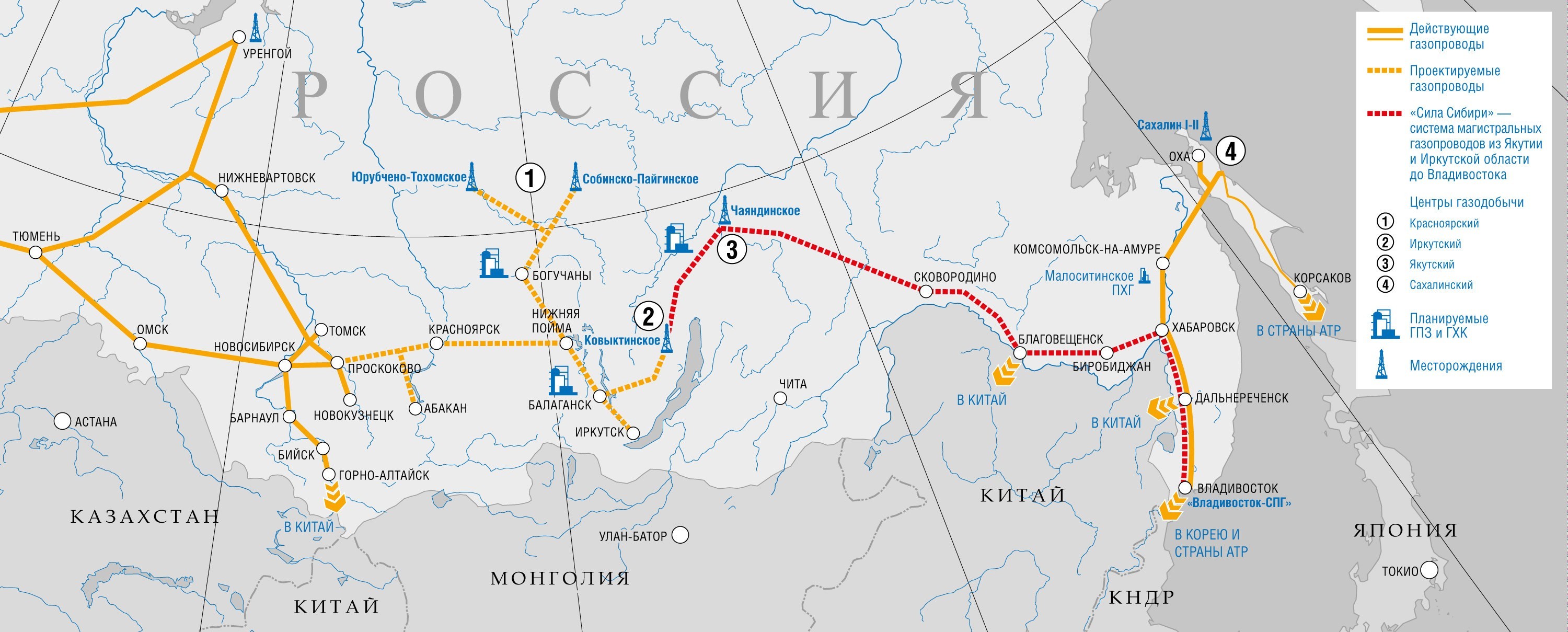 Источник:  Официальный сайт Газпром, URL: http://www.gazprom.ru/about/production/projects/deposits/ (дата обращения 06.12.2014)Приложение 3.Стратегические проекты сотрудничества России и Китая в соответствии с Протоколом встречи сопредседателей Российско-Китайской Комиссии по подготовке регулярных встреч глав правительств  от 19 мая 2014 г.Источник: Составлено на основе данных Министерства экономического развития РФ, URL: http://economy.gov.ru/minec/press/news/2015042102 (Дата обращения 19.04.2015)Приложение 4.Товары из России, в отношении которых применяются антидемпинговые меры на китайском рынкеИсточник: Составлено на основе данных Министерства экономического развития РФ, URL: http://economy.gov.ru/minec/press/news/2015042102 (Дата обращения 19.04.2015)2006 г.2007 г.2008 г.2009 г.2010 г.2011 г.2012 г.2013 г.2014 г.Экспорт15,815,921,116,720,335,235,735,641,6Темпы роста в %120,8100,9133,078,8121,8173,4101,499,7116,9Импорт 12,924,434,822,839,048,351,853,253,7Темпы роста в %177,8189,1142,465,7171,2123,9107,3102,7100,9Сальдо торгового баланса2,8-8,5-13,6-6,2-18,7-13,1-16,1-17,6-12,1Товарная позицияСумма (млрд. долл.) в 2013 г.Сумма (млрд. долл.) в 2014 г.Минеральное сырье, нефть, нефтепродукты25,1827,74Древесина2,232,46Руды1,821,03Машинное оборудование, ядерные реакторы1,141,24Рыба, ракообразные, моллюски1,020,89Минеральные удобрения0,960,93Товарная позицияСумма   (млрд. долл.) в 2013 г.Сумма (млрд. долл.) в 2014 г.Электроника, электрооборудование12,6212,41Машиностроение, ядерные реакторы11,4010,84Обувь, чулочно-носочные изделия2,832,07Одежда, аксессуары2,001,95Изделия из пластмассы1,801,93Игрушки, спортивный инвентарь1,791,76.....январь-сентябрь2013 г.январь-сентябрь2014 г.ОБОРОТ2 464 4511 815 3212 374 2953 292 4813 678 5063 670 9412 579 7452 656 593темпы роста в %73,7130,8138,7111,799,8103,0ЭКСПОРТ869 622824 2041 000 9961 317 7791 529 7971 617 4751 213 6481 139 261темпы роста в %94,8121,5131,6116,1105,793,9ИМПОРТ1 594 829991 1171 373 2991 974 7022 148 7102 053 4661 366 0971 517 332темпы роста в %62,1138,6143,8108,895,6111,1САЛЬДО-725 207-166 913-372 303-656 923-618 913-435 991-152 449-378 071Наименование201220132014I кв.2014II кв.2014III кв.2014IV кв.2014итогоОбъем инвестиций на конец периода4 888,497 581,67 586,07 784,57 983,08 181,58 380,0в т.ч. прямых4 888,497 581,67 586,07 784,57 983,08 181,58 380,0Наименование201220132014I кв.2014II кв.2014III кв.2014IV кв.2014итогоОбъем инвестиций на конец периода847,7869,8869,8870,9873,2888,4910,8в т.ч. прямых847,7869,8869,8870,9873,2888,4910,8Год20062007200820092010201120122013Показатель20062007200820092010201120122013Инвестиции КНР в Россию4704382404105943036604080Инвестиции России в КНР67526032353129,922,08Проект/предприятиеДата образованияОбъеминвестиций(млн. долл.)Уставный капитал(млн. долл.)Доля российских инвестиций, %Сфера деятельностиСтроительство завода по производству 15 тыс. т титановой продукции в г. Цзямусы провинции Хэйлунцзян (совместно с Китайской алюминиевой компанией).Строительные работы в КНР начаты в сентябре 2008 г. 319,1-65,0Производство титановой продукцииТоргово-промышленная корпорация «Линьцяо» провинции Чжэцзян.16.11.2005 г.73,9839,7025,16Производство и сбыт кожаной одежды, корпусной мебели и комплектующих, импортно-экспортные операцииКомпания «Лунхуа» по строительству мостов и дорог г. Харбина провинции Хэйлунцзян.05.08.1993 г30,016,2060Строительно-монтажные работы в транспортной сфереИнвестиционная компания «Петербург» г. Циндао провинции Шаньдун27.08.2008 г.30,020,0100Строительство в г. Циндао офисного здания «Санкт-Петербург» на земельном участке площадью 5000 м2Научно-техническая компания электроники «Шэн Юэ» г. Наньтун провинции Цзянсу.19.12.2008 г.29,9929,98100Разработка, выпуск и сбыт LCOS-модулей и мониторных панелей собственного производства.Лесопромышленная компания «Ваньшида» г. Чанчжоу провинции Цзянсу.21.11.2003 г.29,9829,98100Обработка древесины и лесоматериалов.Компания по производству машинотехнической продукции «Лифань»г. Пин'ян провинции Чжэцзян.24.05.2006 г.29,9826,0100Производство и сбыт машинотехнической продукции.Компания по производству электрооборудования «Вэй И» г. Уху провинции Цзянсу.11.08.2006 г.29,9829,0100Производство и сбыт электрооборудования высокого и низкого напряжения, клапанов распределения электромагнитного напряжения собственного производства.Компания недвижимости «Яша» г. Наньтун провинции Цзянсу.03.04.2007 г.29,9829,80100Строительство жилых объектов.  Компания по производству автомобильных запчастей «Gedenfels» г. Ичжэн провинции Цзянсу.27.11.2008 г.29,9829,80100Производство и сбыт предметов декора салонов туристических автобусов класса «люкс» и автомобильных навигационных систем собственного производства.ПроектКраткая информацияОтветственные стороны1)Совместная разработка широкофюзеляжного 
дальнемагистрального самолетаРешение о начале работ по совместному проекту создания нового гражданского широкофюзеляжного дальнемагистрального самолета (ШФДМС) принято в мае 2011 года в ходе консультаций между Минпромторгом России 
и Министерством промышленности и информатизации КНР.). Находится в стадии реализации.С российской стороны – Минпромторг России, ОАО «Объединенная авиастроительная корпорация» (ОАО «ОАК»); 
с китайской стороны – Министерство промышленности и информатизации КНР, Китайская корпорация гражданских самолетов (КОМАК).2)Совместная разработка тяжелого вертолетаРешение о начале работ по проекту тяжелого вертолета принято 
в октябре 2008 года в ходе встречи глав правительств России и Китая. По итогам переговоров в декабре 2014 года в Москве китайской стороной подготовлен и направлен в адрес российской стороны измененный предварительный технический облик вертолета AHL. С российской стороны – Минпромторг России, ОАО «Вертолеты России»; с китайской стороны – Министерство промышленности и информатизации КНР, Китайская вертолетная компания «Avicopter».3) Взаимодействие в сфере навигационных системВ настоящее время ведутся переговоры с китайской стороной по созданию совместного технопарка, развертыванию зоны навигационно-информационных услуг для транспортных средств, участвующих в трансграничных проектах, разработке чипсетов ГЛОНАСС/Beidou. Сторонами рассматриваются конкретные шаги по развитию сотрудничества. С российской стороны – Роскосмос, 
НП «ГЛОНАСС»; с китайской стороны – Китайская канцелярия по спутниковой навигации, Китайская промышленная корпорация «Великая стена».4)Сотрудничество в алюминиевой промышленностиВ феврале 2013 года ОАО «ОК РУСАЛ» выразил заинтересованность 
в развитии сотрудничества с КНР в области производства алюминия. В настоящее время «ОК РУСАЛ» владеет 33% акций китайской торговой компании North United Aluminium, а также подписан Меморандум с китайской компанией Shandong Xinfa Group, в рамках которого предполагается совместное производство алюминия и добыча бокситов в Китае, России и третьих странах. С российской стороны – Минпромторг России, «ОК РУСАЛ»; с китайской стороны –China Aluminium Corporation Limited.5)Использование транзитного потенциала РоссииВ апреле 2014 года состоялось первое заседание Рабочей группы по развитию трансграничной транспортной инфраструктуры, а в октябре 2014 года состоялось первое заседание Рабочей группы по транзитным перевозкам. По итогам переговоров на высшем уровне в феврале 2014 года достигнуто принципиальное понимание о необходимости совместного поиска точек соприкосновения и форм сотрудничества в сфере транспорта, которые могли бы способствовать реализации китайского проекта ЭПШП и содействовать развитию транзитного потенциала России.Кандидатуры ответственных сторон уточняются6)Строительство железнодорожного моста Нижнеленинское - ТунцзянПроект строительства железнодорожного мостового пограничного перехода Нижнеленинское – Тунцзян реализуется в соответствии с межправительственным соглашением от 2008 года.  В декабре 2014 года Российско-Китайский инвестиционный фонд завершил процедуру по приобретению 100% долей проекта у компании ООО «Рубикон» (разрабатывала проектно-сметную документацию и получила в аренду необходимые земельные участки). Общий объем инвестиций в проект: с российской стороны – 10,6 млрд. руб., 
с китайской – 2,64 млрд. юаней.С российской стороны – Минтранс России, Правительство Еврейской автономной области, Российско-Китайский инвестиционный фонд; с китайской стороны – Минтранс КНР, Правительство провинции Хэйлунцзян.7)Строительство автомобильного моста Благовещенск - ХэйхэПроект строительства автомобильного моста Благовещенск – Хэйхэ реализуется на основании межправительственного соглашения от 1995 года. С целью привлечения частных инвестиций в проект проводится работа 
по внесению изменений в межправительственное соглашение от 1995 года (проходит внутригосударственное согласование).С российской стороны – Минтранс России, Администрация Амурской области, ОАО «Мост»; с китайской стороны – Минтранс КНР, Правительство провинции Хэйлунцзян.8)Строительство автомобильного моста Покровка - ЛогухэВ настоящее время прорабатывается возможность заключения межправительственного соглашения о строительстве моста в районе Покровка – Логухэ. До приостановки движения через указанный пункт пропуска в 2009 году через него перемещались только лесоматериалы в объеме от 40 до 90 тыс. кубометров в год. Окончательное решение по строительству данного моста российской стороной не принято.С российской стороны – Минтранс России, Правительство Забайкальского края; с китайской стороны – Минтранс КНР, Правительство провинции Хэйлунцзян.ТоварАнтидемпинговая мераПоливинилхлоридС 28.09.2009 г. по 27.09.2014 г. действовала пошлина в следующих размерах: для ЗАО «Каустик» - 34%, ОАО «Саянскхимпласт» - ценовое обязательство, для остальных российских компаний - 47%. Мера впервые введена 29 сентября 2003 года.ТрихлорэтиленС 22.07.2011 г. по 21.07.2016 г. действует пошлина в следующих размерах: для ОАО «Усольехимпром» - 3%, для остальных российских компаний – 159%. Мера впервые введена 22 июля 2005 года.Эпихлоргидрин (хлорэпоксипропан)С 28.06.2012 г. по 27.06.2017 г. действует пошлина в следующих размерах: для ОАО «Усольехимпром» - 5,4%, ЗАО «Каустик» - 17,9%, для остальных российских компаний – 71,5%. Мера впервые введена 28 июня 2006 года.Полиамиды в первичных формахС 22.04.2010 г. по 21.04.2015 г. действовала пошлина в следующих размерах: для ОАО «Куйбышевазот» - 5,9%, для остальных российских компаний – 23,9%.Трансформаторная стальС 11.04.2010 г. по 10.04.2015 г. действовала пошлина в следующих размерах: ОАО «НЛМК» и ООО «ВИЗ-сталь» - 6,3%, для остальных российских компаний – 24%.